NEC3 Professional Services Contract (PSC3)PART C1:	AGREEMENTS & CONTRACT DATAC1.1 Form of Offer & AcceptanceOfferThe Employer, identified in the Acceptance signature block, has solicited offers to enter into a contract for the procurement of:Maintenance and Support of the SAS Software Licenses, Premium Support and Training for the period of five yearsThe tenderer, identified in the Offer signature block, hasBy the representative of the tenderer, deemed to be duly authorised, signing this part of this Form of Offer and Acceptance the tenderer offers to perform all of the obligations and liabilities of the Consultant under the contract including compliance with all its terms and conditions according to their true intent and meaning for an amount to be determined in accordance with the conditions of contract identified in the Contract Data. If Option E or G apply, for each offered total insert in brackets, “(Not Applicable – Cost reimbursable)” This Offer may be accepted by the Employer by signing the Acceptance part of this Form of Offer and Acceptance and returning one copy of this document including the Schedule of Deviations (if any) to the tenderer before the end of the period of validity stated in the Tender Data, or other period as agreed, whereupon the tenderer becomes the party named as the Consultant in the conditions of contract identified in the Contract Data.AcceptanceBy signing this part of this Form of Offer and Acceptance, the Employer identified below accepts the tenderer’s Offer.  In consideration thereof, the Employer shall pay the Consultant the amount due in accordance with the conditions of contract identified in the Contract Data.  Acceptance of the tenderer’s Offer shall form an agreement between the Employer and the tenderer upon the terms and conditions contained in this agreement and in the contract that is the subject of this agreement.The terms of the contract, are contained in: Part C1		Agreements and Contract Data, (which includes this Form of Offer and Acceptance)Part C2		Pricing DataPart C3		Scope of Work: The Scopeand drawings and documents (or parts thereof), which may be incorporated by reference into the above listed Parts.Deviations from and amendments to the documents listed in the Tender Data and any addenda thereto listed in the Returnable Schedules as well as any changes to the terms of the Offer agreed by the tenderer and the Employer during this process of offer and acceptance, are contained in the Schedule of Deviations attached to and forming part of this Form of Offer and Acceptance.  No amendments to or deviations from said documents are valid unless contained in this Schedule.The tenderer shall within two weeks of receiving a completed copy of this agreement, including the Schedule of Deviations (if any), contact the Employer’s agent (whose details are given in the Contract Data) to arrange the delivery of any securities, bonds, guarantees, proof of insurance and any other documentation to be provided in terms of the conditions of contract identified in the Contract Data at, or just after, the date this agreement comes into effect.  Failure to fulfil any of these obligations in accordance with those terms shall constitute a repudiation of this agreement.Notwithstanding anything contained herein, this agreement comes into effect on the date when the tenderer receives one fully completed and signed original copy of this document, including the Schedule of Deviations (if any).  Note: If a tenderer wishes to submit alternative tenders, use another copy of this Form of Offer and Acceptance.Schedule of Deviations Note: To be completed by the Employer prior to award of contract.  This part of the Offer & Acceptance would not be required if the contract has been developed by negotiation between the Parties and is not the result of a process of competitive tendering.The extent of deviations from the tender documents issued by the Employer prior to the tender closing date is limited to those permitted in terms of the Conditions of Tender.A tenderer’s covering letter must not be included in the final contract document.  Should any matter in such letter, which constitutes a deviation as aforesaid be the subject of agreement reached during the process of Offer and Acceptance, the outcome of such agreement shall be recorded here and the final draft of the contract documents shall be revised to incorporate the effect of it.By the duly authorised representatives signing this Schedule of Deviations below, the Employer and the tenderer agree to and accept this Schedule of Deviations as the only deviations from and amendments to the documents listed in the Tender Data and any addenda thereto listed in the Tender Schedules, as well as any confirmation, clarification or changes to the terms of the Offer agreed by the tenderer and the Employer during this process of Offer and Acceptance.  It is expressly agreed that no other matter whether in writing, oral communication or implied during the period between the issue of the tender documents and the receipt by the tenderer of a completed signed copy of this Form shall have any meaning or effect in the contract between the parties arising from this Agreement. C1.2 PSC3 Contract DataPart one - Data provided by the EmployerPlease read the relevant clauses in the conditions of contract before you enter data.  The number of the clause which requires the data is shown in the left hand column for each statement however other clauses may also use the same data.  The PSC3 options are identified by shading in the left hand column.  In the event that the option is not required select and delete the whole row.  Where the symbol “[●]”is used data is required to be inserted relevant to the clause and statement which requires it.]Completion of the data in full, according to the Options chosen, is essential to create a complete contract.For the purposes of this Z-clause, the following definitions apply:Affected Party	means, as the context requires, any party, irrespective of whether it is the Consultant or a third party, such party’s employees, agents, or Subconsultants or Subconsultant’s employees, or any one or more of all of these parties’ relatives or friends,Coercive Action	means to harm or threaten to harm, directly or indirectly, an Affected Party or the property of an Affected Party, or to otherwise influence or attempt to influence an Affected Party to act unlawfully or illegally,Collusive Action	means where two or more parties co-operate to achieve an unlawful or illegal purpose, including to influence an Affected Party to act unlawfully or illegally,Committing Party	means, as the context requires, the Consultant, or any member thereof in the case of a joint venture, or its employees, agents, or Subconsultants or the Subconsultant’s employees, Corrupt Action	means the offering, giving, taking, or soliciting, directly or indirectly, of a good or service to unlawfully or illegally influence the actions of an Affected Party,Fraudulent Action	means any unlawfully or illegally intentional act or omission that misleads, or attempts to mislead, an Affected Party, in order to obtain a financial or other benefit or to avoid an obligation or incurring an obligation, Obstructive Action	means a Committing Party unlawfully or illegally destroying, falsifying, altering or concealing information or making false statements to materially impede an investigation into allegations of Prohibited Action, and"Prohibited Action"	means any one or more of a Coercive Action, Collusive Action Corrupt Action, Fraudulent Action or Obstructive Action.Z 11.1 	A Committing Party may not take any Prohibited Action during the course of the procurement of this contract or in execution thereof. Z 11.2 	The Employer may terminate the Consultant’s obligation to Provide the Services if a Committing Party has taken such Prohibited Action and the Consultant did not take timely and appropriate action to prevent or remedy the situation, without limiting any other rights or remedies the Employer has. It is not required that the Committing Party had to have been found guilty, in court or in any other similar process, of such Prohibited Action before the Employer can terminate the Consultant’s obligation to Provide the Services for this reason.Z 11.3 	If the Employer terminates the Consultant’s obligation to Provide the Services for this reason, the amounts due on termination are those intended in core clauses 92.1 and 92.2.Z 11.4	 A Committing Party co-operates fully with any investigation pursuant to alleged Prohibited Action. Where the Employer does not have a contractual bond with the Committing Party, the Consultant ensures that the Committing Party co-operates fully with an investigation.Annexure A:	Notes to ConsultantsThis is guidance to Consultants to assist their decision making about what cover to arrange in the insurance to be provided by the Consultant.  The guidance is not part of the contract and the Employer carries no liability for it. The Consultant must obtain its own advice.For the purpose of works contracts, insurance provided by Eskom (the Employer) has been arranged on the basis of “project” or “contract” value, where the value is the total of the Prices at Completion of the whole of the works including VAT. A “project” is a collection of contracts or work packages to be undertaken as part of a single identified capital expansion or refurbishment of a particular asset or facility. A “contract” is a single contract not linked to or being part of a “project”.There are three main “formats” of cover and deductible structure; Format A, Format B and Format Dx. Format A is for a project or contract value less than or equal to R350M (three hundred and fifty million Rand) inclusive of VAT. Format B is for a project or contract value greater than R350M .(three hundred and fifty million Rand) inclusive of VAT.In the case of contracts / packages within a project:For a contract / package of R50M which is part of a R400M project, Format B will applyFor a contract / package of R250M which is part of a R6 billion project, Format B will apply;For a contract / package of R120M which is part of a R350M project Format A will apply;For a contract which is not part of a project the same limits apply:For a contract of R50M, Format A will applyFor a contract of R355M, Format B will apply.Format Dx applies only to Distribution Division projects and contracts. If a Distribution Division project or contract exceeds the Format A limit, the Eskom Insurance Management Services [EIMS] need to be contacted for advice on how to formulate the insurance cover.  Cover and deductibles for Distribution Division are per the relevant policy available on the internet web link given below.   Format A generally applies to Transmission Division projects and contracts. If a Transmission Division project or contract exceeds the Format A limit, the Eskom Insurance Management Services [EIMS] need to be contacted for advice on how to formulate the insurance cover.Further information and full details of all Eskom provided policies and procedures may be obtained from: http://www.eskom.co.za/Tenders/InsurancePoliciesProcedures/Pages/EIMS_Policies_From_1_April_2014_To_31_March_2015.aspxThe Insurance which the Consultant is to provide against his liability for claims made against him arising out of his failure to use reasonable skill and care (first row in the Insurance Table of clause 81.1 in the PSC3) should also indemnify the Consultant for those sums which he could become legally liable to pay as damages arising from any claim first made against him and reported to Insurers some time after Completion of the whole of the services.   Hence the Consultant needs to ensure that his cover is in place at least until all his liabilities under the contract have expired.  Such claims could arise out of any negligent act, error or omission committed or alleged to have been committed by the Consultant in the conduct of professional services in connection with the contract.C1.2 Contract DataPart two - Data provided by the Consultant[Instructions to the tendering consultant:  (delete these notes in the final draft of a contract)The tendering consultant is advised to read both the NEC3 Professional Services Contract, April 2013 and the relevant parts of its Guidance Notes (PSC3-GN) in order to understand the implications of this Data which the tenderer is required to complete.  An example of the completed Data is provided on pages 158 & 159 of the PSC3 April 2013 Guidance Notes.  The number of the clause in the PSC3 which requires the data is shown in the left hand column for each statement however other clauses may also use the same data.  Whenever a cell is shaded in the left hand column it denotes this data is optional in PSC3 and would be required in relation to the option selected.  The Employer should already have made the selection and deleted the rows not required.Completion of the data in full, according to Options chosen, is essential to create a complete contract.C1.3 Forms of Securities Pro formas for Bonds & GuaranteesFor use with the NEC3 Professional Services Contract [Note to contract compiler:Once it has been decided which securities are required for this contract delete from this file the ones not required, revise the notes below accordingly and delete this note.]The conditions of contract stated in the Contract Data Part 1 include the following Secondary Options:Option X4:	Parent company guaranteeOption X13:	Performance BondThese secondary Options require a bond or guarantee “in the form set out in the Scope”.    Pro forma documents for these bonds and guarantees are provided here for convenience but are to be treated as part of the Scope.The Consultant shall guarantee his ASGI-SA Obligations by providing the Employer with an ASGI-SA Guarantee in the form provided here.[Note to contract compiler:  If there are no ASGI-SA Obligations in this contract, delete the above statement]The organisation providing the bond / guarantee does so by copying the pro forma document onto his letterhead without any change to the text or format and completing the required details.  The completed document is then given to the Employer within the time stated in the contract.  Pro forma Parent Company Guarantee (for use with Option X4)(to be reproduced exactly as shown below on the letterhead of the Consultant’s Parent Company)Dear Sirs,Parent Company Guarantee for Contract No  With reference to the above numbered contract made or to be made between and duly authorised thereto do hereby unconditionally guarantee to the Employer that the Consultant shall Provide the Services in accordance with the above numbered Contract.If for any reason the Consultant fails to Provide the Services, we hereby agree to cause to Provide the Services at no additional cost to the Employer.If we fail to comply with the terms of this Deed of Guarantee, the Employer may itself procure such performance (whether or not the Agreement be formally determined).  The Employer is to notify us and we shall indemnify the Employer for any additional cost or expense it incurs.Our liability shall be as primary obligor and not merely as surety and shall not be impaired or discharged by reason of any arrangement or change in relationship made between the Consultant and the Employer and/or between us and Consultant; nor any alteration in the obligations undertaken by the Consultant or in the terms of the Agreement; nor any indulgence, failure, delay by you as to any matter; nor any dissolution or liquidation or such other analogous event of the Consultant.The Employer shall not be obliged before taking steps to enforce the terms of this Deed of Guarantee to obtain judgement against the Consultant in any court or other tribunal, to make or file any claim in liquidation (or analogous proceedings) or to seek any remedy or proceed first against the Consultant.This Deed of Guarantee shall be governed by and construed in accordance with the laws of the Republic of South Africa and we hereby submit to the non-exclusive jurisdiction of the Supreme Court of South Africa.Pro forma Performance Bond – Demand Guarantee (for use with Option X13)(to be reproduced exactly as shown below on the letterhead of the Consultant’s Parent Company)Dear SirsReference No. [●] [Drafting Note: Bank reference number to be inserted]Performance Bond – Demand Guarantee: [Drafting Note: Name of Consultant to be inserted]Project [  ] Contract Reference: …… [Drafting Note: Consultant contract reference number to be inserted]In this Guarantee the following words and expressions shall have the following meanings:-“Bank” - means [●], [●] Branch, (Registration No. [●]); [Drafting Note: Name of Bank to be inserted]“Bank’s Address” - means [●]; [Drafting Note: Bank’s physical address to be inserted]“Contract” – means the written agreement relating to the Services, entered into between Eskom and the Consultant, on or about the [●] day of [●] 200[●] (Contract Reference No. [.]as amended, varied, restated, novated or substituted from time to time; [Drafting Note: Signature Date and Contract reference number to be inserted]”Consultant” – means [●] a company registered in accordance with the laws of [●] under Registration Number [●]. [Drafting Note: Name and details of Consultant to be inserted]“Eskom” - means Eskom Holdings SOC Ltd, a company registered in accordance with the laws of the Republic of South Africa under Registration Number 2002/015527/30].“Expiry Date” - means the earlier ofthe date that the Bank receives a notice from Eskom stating that all amounts due from the Consultant as certified in terms of the contract have been received by Eskom and that the Consultant has fulfilled all his obligations under the Contract, orthe date that the Bank issues a replacement Bond for such lesser or higher amount as may be required by Eskom“Guaranteed Sum” - means the sum of R [●] ([●] ); “Services” - means [insert if applicable.].At the instance of the Consultant, we the undersigned ______________ and ______________, in our respective capacities as _____________ and ___________ of the Bank, and duly authorized thereto, confirm that we hold the Guaranteed Sum at the disposal of Eskom, as security for the proper performance by the Consultant of all of its obligations in terms of and arising from the Contract and hereby undertake to pay to Eskom, on written demand from Eskom received prior to the Expiry Date, any sum or sums not exceeding in total the Guaranteed Sum.A demand for payment under this guarantee shall be made in writing at the Bank’s address and shall:be signed on behalf of Eskom by a Group Executive, Divisional Executive, Senior General Manager, General Manager  or its delegate;state the amount claimed (“the Demand Amount’);state that the Demand Amount is payable to Eskom in the circumstances contemplated in the Contract.Notwithstanding the reference herein to the Contract the liability of the Bank in terms hereof is as principal and not as surety and the Bank’s obligation/s to make payment:is and shall be absolute provided demand is made in terms of this bond in all circumstances; andis not, and shall not be construed to be, accessory or collateral on any basis whatsoever. The Bank’s obligations in terms of this Guarantee:shall be restricted to the payment of money only and shall be limited to the maximum of the Guaranteed Sum; andshall not be discharged and compliance with any demand for payment received by the Bank in terms hereof shall not be delayed, by the fact that a dispute may exist between Eskom and the Consultant.Eskom shall be entitled to arrange its affairs with the Consultant in any manner which it sees fit, without advising us and without affecting our liability under this Guarantee. This includes, without limitation, any extensions, indulgences, release or compromise granted to the Consultant or any variation under or to the Contract. Should Eskom cede its rights against the Consultant to a third party where such cession is permitted under the Contract, then Eskom shall be entitled to cede to such third party the rights of Eskom under this Guarantee on written notification to the Bank of such cession.This Guarantee:shall expire on the Expiry Date until which time it is irrevocable;is, save as provided for in 7 above, personal to Eskom and is neither negotiable nor transferable;shall be returned to the Bank upon the earlier of payment of the full Guaranteed Sum or expiry hereof;shall be regarded as a liquid document for the purpose of obtaining a court order; andshall be governed by and construed in accordance with the law of the  and shall be subject to the jurisdiction of the Courts of the . Any claim which arises or demand for payment received after expiry date will be invalid and unenforceable.The Bank chooses domicilium citandi et executandi for all purposes in connection with this Guarantee at the Bank’s Address.Signed at _____________________		Date ____________________________For and behalf of the BankBank Signatory: ___________________		Bank Signatory: ___________________Witness: ________________________		Witness: _________________________Bank’s seal or stampPro forma ASGI-SA Guarantee(to be reproduced exactly as shown below on the letterhead of the Bank providing the Guarantee)Dear SirsReference No. [●] [Drafting Note: Bank reference number to be inserted]Pro-Forma ASGI-SA  Guarantee: [Drafting Note: Name of Consultant to be inserted]Project [  ] Contract Reference: [●] [Drafting Note: Consultant contract reference number to be inserted]In this Guarantee the following words and expressions shall have the following meanings:-“Bank” - means [●], [●] Branch, (Registration No. [●]); [Drafting Note: Name of Bank to be inserted]“Bank’s Address” - means [●]; [Drafting Note: Bank’s physical address to be inserted]“Contract” – means the written agreement relating to the Project, entered into between the Employer and the Consultant, on or about the [●] day of [●] 200[●] (Contract Reference No. [●] as amended, varied, restated, novated or substituted from time to time; [Drafting Note: Signature Date and Contract reference number to be inserted]“Consultant” – means [●] a company registered in accordance with the laws of [●] under Registration Number [●]. [Drafting Note: Name and details of Consultant to be inserted]“Consultant’s ASGI-SA Obligations” – means the Consultant’s ASGI-SA Obligations under and as defined in the Contract.“Employer” - means Eskom Holdings SOC Ltd, a company registered in accordance with the laws of the Republic of South Africa under Registration Number 2002/015527/06.“Expiry Date” - means the [●] day of [●] 200[●]; [Drafting Note: anticipated date of issue of ASGI-SA Performance Certificate to be inserted.]“Guaranteed Sum” - means the sum of R [●] ([●] ); “Project” – means the …………………………At the instance of the Consultant, we the undersigned ______________ and ______________, in our respective capacities as _____________ and ___________ of the Bank, and duly authorized thereto, confirm that we hold the Guaranteed Sum at the disposal of the Employer, as security for the proper performance by the Consultant of the Consultant’s ASGI-SA Obligations and hereby undertake to pay to the Employer, on written demand from the Employer received prior to the Expiry Date, any sum or sums not exceeding in total the Guaranteed Sum.A demand for payment under this guarantee shall be made in writing at the Bank’s address and shall:state the amount claimed (“the Demand Amount’);state that the Demand Amount is payable to the Employer in the circumstances contemplated in the Contract.Notwithstanding the reference herein to the Contract the liability of the Bank in terms hereof is as principal and not as surety and the Bank’s obligation/s to make payment:is and shall be absolute provided demand is made in terms of this bond in all circumstances; andis not, and shall not be construed to be, accessory or collateral on any basis whatsoever. The Bank’s obligations in terms of this Guarantee:shall be restricted to the payment of money only and shall be limited to the maximum of the Guaranteed Sum; andshall not be discharged and compliance with any demand for payment received by the Bank in terms hereof shall not be delayed, by the fact that a dispute may exist between the Employer and the Consultant.The Employer shall be entitled to arrange its affairs with the Consultant in any manner which it sees fit, without advising us and without affecting our liability under this Guarantee. This includes, without limitation, any extensions, indulgences, release or compromise granted to the Consultant or any variation under or to the Contract. Should the Employer cede its rights against the Consultant to a third party where such cession is permitted under the Contract, then the Employer shall be entitled to cede to such third party the rights of the Employer under this Guarantee on written notification to the Bank of such cession.This Guarantee:shall expire on the Expiry Date until which time it is irrevocable;is, save as provided for in 7 above, personal to the Employer and is neither negotiable nor transferable;shall be returned to the Bank upon the earlier of payment of the full Guaranteed Sum or expiry hereof;shall be regarded as a liquid document for the purpose of obtaining a court order; andshall be governed by and construed in accordance with the law of the  and shall be subject to the jurisdiction of the courts of the .Any claim which arises or demand for payment received after expiry date will be invalid and unenforceable.The Bank chooses domicilium citandi et executandi for all purposes in connection with this Guarantee at the Bank’s Address.Signed at _____________________		Date ____________________________For and behalf of the BankBank Signatory: ___________________		Bank Signatory: ___________________Witness: ________________________		Witness: _________________________Bank’s seal or stampPart 2: Pricing DataPSC3 Option AC2.1 Pricing assumptions: Option AHow work is priced and assessed for paymentOption A is a lump sum form of contract where the work to be done is broken down into well defined activities each listed in the activity schedule and priced by the tendering consultant as a lump sum. (See clause 11.2(18)).  Only completed activities which are without Defects are assessed for payment at each assessment date; no part payment is made if the activity is not completed by the assessment date. (See clause 11.2(15)).The activity schedule may change after the Contract Date as a result of compensation events. (See clause 11.2(14)).Function of the Activity ScheduleThe Activity Schedule is only a pricing document. Clause 53.1 in Option A states: “Information in the Activity Schedule is not Scope”.  Specifications and descriptions of the service or any constraints on how it is to be done are included in the Scope and per Clause 21.1, “The Consultant Provides the Services in accordance with the Scope” and therefore not in accordance with the Activity Schedule.  Link to the programmeClause 31.4 states that “The Consultant provides information which shows how each activity on the Activity Schedule relates to the operations on each programme which he submits for acceptance”.  Ideally the tendering consultant will develop a high level programme first then resource each activity on the programme and thus arrive at the lump sum price for that activity both of which can be entered into the activity schedule.Preparing the activity scheduleGenerally it is the tendering consultant who prepares the activity schedule by breaking down the work described within the Scope into suitable activities which can be well defined, shown on a programme and priced as a lump sum.  The description of each activity must be sufficient to determine exactly what work is included within it and to know when it has been completed. The Employer, in his Instructions to Tenderers or in a Tender Schedule, may have listed some items that he requires the Consultant to include in his activity schedule and be priced accordingly. It is assumed that in preparing his activity schedule the Consultant:Has taken account of the guidance given in the PSC3 Guidance Notes;Understands the function of the Activity Schedule and how work is priced and paid for;Is aware of the need to link the Activity Schedule to activities shown on each programme which he submits for acceptance by the Employer;Has listed and priced activities in the activity schedule which are inclusive of everything necessary and incidental to Providing the Service in accordance with the Scope, as it was at the Contract Date, as well as correct Defects except correcting a Defect for which the Consultant is not liable;Has priced work he decides not to show as a separate activity within the Prices of other listed activities in order to fulfil the obligation to complete the service for the tendered total of the Prices. Understands there is no adjustment to the lump sum Activity Schedule price if the amount, or quantity, of work within that activity later turns out to be different to that which the Consultant estimated at time of tender. The only basis for a change to the Prices is as a result of a compensation event. However, the Consultant does not have to allow in his Prices for matters that may arise as a result of a compensation event. ExpensesExpenses are not included in the activity schedule items and are assessed separately at each assessment date, unless an additional condition of contract (Z clause) is included which requires that expenses be included within activity Prices and not paid separately.Expenses associated with employing a staff member in Providing the Services are listed separately either by the Employer in Contract Data provided by the Employer or by the Consultant in Contract Data provided by the Consultant.  As only the expenses listed may be claimed by the Consultant, all other cost to the Consultant associated with Providing the Services must be included within the activity schedule prices or staff rates.Rate adjustment for inflation of expenses is explained in the PSC3 Guidance Notes.Staff ratesWhen a compensation event occurs changes to the affected Activity Schedule item or new priced items in the Activity Schedule are assessed as the actual Time Charge for work already done and the forecast Time Charge for work not yet done.  (See clause 63.1 and 63.14 in Option A)The Time Charge is the sum of the products of each of the staff rates multiplied by the total staff time appropriate to that rate properly spent on work in this contract.  (Clause 11.2(13))Tendering consultants are advised to consult the NEC3 Professional Services Contract Guidance Notes and Flow Charts before entering staff rates into Contract Data, or in C2.2 below.  This is because staff rates can be established in one of three ways:rates for named staff,rates for categories of staff orrates related to salaries paid to staff.Rate adjustment for inflation, if necessary, can be based either on actual salary adjustments or by using Option X1: Price adjustment for inflation.  See pages 13 and 14 in the PSC3 Guidance Notes.C2.2 the activity scheduleUse this page as a cover page to the Consultant’s activity schedule or include here in this format:This section can be used when the staff rates and expenses are considerable in number and more conveniently located here than in the Contract Data.  Entries in the Contract Data should refer to this section of Part 2.Remember to state whether the staff rates and expenses exclude or include VAT. The staff rates are:The expenses are:Part 2: Pricing DataPSC3 Option CC2.1 Pricing assumptions: Option CHow work is priced and assessed for paymentClause 11 in NEC3 Professional Services Contract, (PSC3) Option C states:This confirms that Option C is a cost reimbursable form of contract where the Consultant is paid staff rates for hours properly spent on completed work at each assessment date.Function of the Activity ScheduleIn Option C the Activity Schedule is only used as a means of arriving at the total of the Prices which becomes the ‘target’.  Clause 54 requires that a comparison is then made between this total of the Prices and the total amounts paid at the Time Charge.  The difference is then shared between the Parties in the manner stated in clause 54. (This is the “gain” for being under the target and the “pain” for being over the target).  This arrangement incentivises the Consultant to perform better than he tendered to do when formulating his activity schedule at the time of tender. The target is adjusted by compensation events in order to keep an equitable share arrangement.The Activity Schedule is only a pricing document. Clause 53.1 in Option A states: “Information in the Activity Schedule is not Scope”.  Specifications and descriptions of the service or any constraints on how it is to be done are included in the Scope and per Clause 21.1, “The Consultant Provides the Services in accordance with the Scope” and therefore not in accordance with the Activity Schedule. Link between programme and activity scheduleClause 31.4 states that “The Consultant provides information which shows how each activity on the Activity Schedule relates to the operations on each programme which he submits for acceptance”.  Ideally the tendering consultant will develop a high level programme first then resource each activity on the programme and thus arrive at the lump sum price for that activity both of which can be entered into the activity schedule.Preparing the activity scheduleGenerally it is the tendering consultant who prepares the activity schedule by breaking down the work described within the Scope into suitable activities which can be well defined, shown on a programme and priced as a lump sum.  The description of each activity must be sufficient to determine exactly what work is included within it and to know when it has been completed. The Employer, in his Instructions to Tenderers or in a Tender Schedule, may have listed some items that he requires the Consultant to include in his activity schedule and be priced accordingly. It is assumed that in preparing his activity schedule the Consultant:Has taken account of the guidance given in the PSC3 Guidance Notes;Understands the function of the Activity Schedule and how work is priced and paid for in Option C;Is aware of the need to link the Activity Schedule to activities shown on each programme which he submits for acceptance by the Employer;Has listed and priced activities in the activity schedule which are inclusive of everything necessary and incidental to Providing the Service in accordance with the Scope, as it was at the Contract Date, as well as correct Defects except correcting a Defect for which the Consultant is not liable;Has priced work he decides not to show as a separate activity within the Prices of other listed activities in order to fulfil the obligation to complete the service for the tendered total of the Prices. Understands there is no adjustment to the lump sum Activity Schedule price if the amount, or quantity, of work within that activity later turns out to be different to that which the Consultant estimated at time of tender. The only basis for a change to the Prices is as a result of a compensation event. However, the Consultant does not have to allow in his Prices for matters that may arise as a result of a compensation event. ExpensesExpenses are not included in the activity schedule items and are assessed separately at each assessment date.Expenses associated with employing a staff member in Providing the Services are listed separately either by the Employer in Contract Data provided by the Employer or by the Consultant in Contract Data provided by the Consultant.  As only the expenses listed may be claimed by the Consultant, all other cost to the Consultant associated with Providing the Services must be included within the activity schedule or staff rates.Rate adjustment for inflation of expenses is explained in the PSC3 Guidance Notes.Staff ratesWhen a compensation event occurs changes to the affected Activity Schedule item or new priced items in the Activity Schedule are assessed as the actual Time Charge for work already done and the forecast Time Charge for work not yet done.  (See clause 63.1 and 63.14)The Time Charge is the sum of the products of each of the staff rates multiplied by the total staff time appropriate to that rate properly spent on work in this contract.  (Clause 11.2(13))Tendering consultants are advised to consult the NEC3 Professional Services Contract Guidance Notes and Flow Charts before entering staff rates into Contract Data, or in C2.2 below.  This is because staff rates can be established in one of three ways:rates for named staff,rates for categories of staff orrates related to salaries paid to staff.Rate adjustment for inflation, if necessary, can be based either on actual salary adjustments or by using Option X1: Price adjustment for inflation.  See pages 13 and 14 of the PSC3 Guidance Notes.C2.2 the activity scheduleEither use this page as a cover page to the Contractor’s activity schedule or include here.An activity schedule could have the following format: Part 2: Pricing DataPSC3 Option EC2.1 Pricing assumptions: Option EHow work is priced and assessed for paymentFrom Option E:From the core clauses:andStaff rates and expensesTendering consultants are advised to consult the NEC3 Professional Services Contract Guidance Notes before entering staff rates into Contract Data, or in C2.2 below.  This is because staff rates can be established in one of three ways:rates for named staff,rates for categories of staff orrates related to salaries paid to staff.Rate adjustment for inflation, if necessary, can be based either on actual salary adjustments or by using Option X1: Price adjustment for inflation.  See pages 13 and 14 of the PSC3 Guidance Notes.Expenses associated with employing a staff member in Providing the Services are listed separately either by the Employer in Contract Data provided by the Employer or by the Consultant in Contract Data provided by the Consultant.  As only the expenses listed may be claimed by the Consultant, all other cost to the Consultant associated with Providing the Services must be included within the staff rates.Rate adjustment for inflation of expenses is explained on page 15 of the Guidance Notes.C2.2 Staff rates and expensesThis section can be used when the staff rates and expenses are considerable in number and more conveniently located here than in the Contract Data.  Entries in the Contract Data should refer to this section of Part 2.Remember to state whether the staff rates and expenses exclude or include VAT. The staff rates are:The expenses are:Part 2: Pricing DataPSC3 Option GC2.1 Pricing assumptions: Option GHow work is priced and assessed for paymentFrom Option G: Term contractFrom the Core Clauses:andIn effect Option G is a cost reimbursable form of contract with work ordered by the Employer on a Task by Task basis using the Task Schedule to compile the cost of carrying out a Task.  Expenses are calculated separately and added to the amount due for the services provided.Staff rates and expensesTendering consultants are advised to consult the NEC3 Professional Services Contract Guidance Notes before entering staff rates into Contract Data, or in section C2.2 which follows. This is because staff rates can be established in one of three ways:rates for named staff,rates for categories of staff, orrates related to salaries paid to staff.Rate adjustment for inflation, if necessary, can be based either on actual salary adjustments or by using Option X1: Price adjustment for inflation.  See pages 13 and 14 of the PSC3 Guidance Notes.Expenses associated with employing a staff member in Providing the Services can be listed separately either by the Employer in Contract Data provided by the Employer or by the Consultant in Contract Data provided by the Consultant.  As only the expenses listed may be claimed by the Consultant, all other cost to the Consultant associated with Providing the Services must be included within the staff rates.Rate adjustment for inflation of expenses is explained on page 15 of the PSC3 Guidance Notes.The function of the Task ScheduleThe Task Schedule may include items of work to be paid for on a rate (Time Charge) or on a lump sum price for the item.    Any work ordered during the term of the contract – i. e. before the Completion Date – for which there is no priced item in the Task Schedule is priced using the compensation event procedure and the resulting Price is added into the Price List.  The task schedule is prepared by the Employer for the Consultant to price, or may be prepared jointly with the Consultant.  It is typically priced in two parts as items of work to be carried out on a time basis and lump sum prices for other items of work.   The task schedule must be as complete as possible and fully representative of all the work and services which the Employer may require the Consultant to carry out.  The only unknown is when the work is to be carried out; the Task Order will be used to instruct when work to be done. C2.2 Staff rates, expenses & the task scheduleThis section can be used when the staff rates and expenses are considerable in number and more conveniently located here than in the Contract Data.  Entries in the Contract Data should refer to this section of Part 2.State whether the staff rates and expenses exclude or include VAT. The staff rates are:The expenses are:The task scheduleThe following format could be used:Part 3: Scope of WorkC3.1: Employer’s scopeContentsWhen the document is complete, insert a ‘Table of Contents’.  To do this go to:  Insert, → Reference, → Index and tables → Table of Contents.  Three levels and the title (but not the subtitle) may be shown if the formats used in this template are retained.   Otherwise insert list of contents manually.Maintaining and supporting existing licences. for the period of five yearsExecutive overview Put yourself in the position of the Consultant’s senior management who need a high level overview of what the Employer wants to achieve as a result of these services so that the Consultant can decide whether he has the resources and capability to undertake the work.   This is the Employer’s purpose of the services.Interpretation and terminologyIf required include here definitions additional to those used in the conditions of contract which are required only for the purpose of making the Scope easier to draft and read.  Also list abbreviations used and provide a full interpretation of each one, for example:The following abbreviations are used in this Scope:Specification and description of the servicesThe content of this section is the meat of the scope of work and will depend on the nature of the services required.  The Consultant may be appointed for a wide range of duties.  The range is almost limitless but would typically include:	Provide services of an advisory or specialist nature.	Conduct training on an ad hoc basis.	Manage a service or facility on behalf of the Employer.	Develop a software application and then implement it throughout the Employer’s organisation.	Act as the architect for the design and supervision of a new building.	Act as the engineer for the design of a new project or structure.	Act as a cost engineer or quantity surveyor on a project.	Act as the Project Manager in terms of an ECC contract or as a project manager for a total project.	Act as the Supervisor in terms of an ECC contract.Professional services contracts are by nature specialised and it would be impractical to prescribe formats here to cover such a wide range of duties as those listed above.   For engineering and construction services, document compilers are advised to consult a paper issued by CIDB entitled, “A generic scope of work for services relating to construction works.  18 October 2006”.    This paper identifies a generic format as well as giving guideline scope of services for the appointment of members of the various statutory councils operating in South Africa such as ECSA, SACQSP, SACAP and SACPCMP.The Construction Industry Council (UK) has developed a generic approach suitable for the appointment of most professional disciplines in the engineering and construction sector.  This requires the Scope to be compiled for stages of the services associated with a project and is described on pages 1 and 3 of the above referenced paper.   If this approach were to be followed, this section could be developed as follows:Stage 1 PreparationDevelop a strategic brief which defines project objectives, business need, acceptance criteria and the Employer’s  priorities and aspirations:Stage 2 ConceptDevelopment of initial design which establishes the detailed brief, scope, scale, form and budget for the project culminating in the Concept ReportStage 3: Design developmentDetailed development of approved concept to establish detailed form, character, function and cost plan (Design report)  Review Design Report for conformity with general design intent and Employer’s requirements.Stage 4: Production information Final detailing, performance definition, specification, sizing and positioning of all systems and components enabling either construction or the production of manufacturing and installation information.Stage 5: Manufacture, Installation and Construction Information:Definition of the fabrication, manufacturing details and installation of all components.  Review, for adherence to general design intent, the manufacture, installation and construction information prepared by others; and the construction of the WorksStage 6: Post Practical CompletionDeal with outstanding issues and feedback and assisting with familiarising Project users with the design of the works. Constraints on how the Consultant Provides the Services.Management meetingsThe conditions of contract (e.g. Clause 15.2) and other sections of this Scope may require that a meeting be held.  However the intention of all NEC contracts is that the Parties and their agents use the techniques of partnering to manage the contract by holding meetings designed to pro actively and jointly manage the administration of the contract with the objective of minimising the adverse effects of risks and surprises for both Parties.Depending on the size and complexity of the services, it is probably beneficial for the Employer’s Agent to hold a weekly risk register meeting (Clause 15.2).  This could be used to discuss compensation events, subconsulting, overall co-ordination and other matters of a general nature.  Separate meetings for specialist activities such as programming and activities of a technical nature may also be warranted.Describe here the general meetings and their purpose. Provide particulars of approximate times, days, location, and attendance requirements, stipulating that attendees shall have the necessary delegated authority to make decisions in respect of matters discussed at such meetings.  The following text could be used as a model for this section:Regular meetings of a general nature may be convened and chaired by the Employer’s Agent as follows:Meetings of a specialist nature may be convened as specified elsewhere in this Scope or if not so specified by persons and at times and locations to suit the Parties, the nature and the progress of the services.  Records of these meetings shall be submitted to the Employer’s Agent by the person convening the meeting within five days of the meeting.  All meetings shall be recorded using minutes or a register prepared and circulated by the person who convened the meeting.   Such minutes or register shall not be used for the purpose of confirming actions or instructions under the contract as these shall be done separately by the person identified in the conditions of contract to carry out such actions or instructions.  Consultant’s key personsState any additional constraining requirements on Consultant’s key persons over and above those already stated in clause 22.1 or in the Contract Data.  Such as need to notify contact details, leave and mentoring requirements where applicable.  This section could be used to solicit an organogramme from the Consultant showing his people and their lines of authority / communication.  This would be essential if the Consultant is a Joint Venture. Provision of bonds and guaranteesThe form in which a bond or guarantee required by the conditions of contract (if any) is to be provided by the Consultant is given in Part 1 Agreements and Contract Data, document C1.3, Sureties.  The Employer may withhold payment of amounts due to the Consultant until the bond or guarantee required in terms of this contract has been received and accepted by the person notified to the Consultant by the Employer’s Agent to receive and accept such bond or guarantee.  Such withholding of payment due to the Consultant does not affect the Employer’s right to termination stated in this contract. Documentation control and retentionIdentification and communicationSpecify how documentation will be identified with an alpha numeric which indicates source, recipient, communication number etc.  Provide details of any particular format or other constraints; for example that all contractual communications will be in the form of properly compiled letters or forms attached to e mails and not as a message in the e mail itself.  State any particular routing requirements but note from PSC3 who issues what to whom.Retention of documentsClause 13.6 states that the Consultant retains copies of drawings, specifications, reports and other documents which record the services in the form stated in the Scope.  State here what that form is.  Note the time period for which the Consultant is to retain such documents is the period for retention stated in the Contract Data.Records and forecasting of expensesFirst read clause 21.3 (Option A) and 21.4 (Option C E and G) and then state here any additional requirements you may need for the record keeping and forecasting of expenses.  Otherwise delete.Records and forecasting of the Time ChargeIf Option C E or G applies first read clause 21.4 then state here any additional requirements you may need for the record keeping and forecasting of the Time Charge. Otherwise delete and delete in any case if Option A applies.Invoicing and paymentClause 50.2 states invoices submitted by the Consultant include the details stated in the Scope to show how the amount due has been assessed.  Also state what must be shown on the Invoice.  The following text is suggested.The following details shall be shown on or attached to each Invoice to show how the amount due has been assessed:[List them]The Consultant shall address the tax invoice to _________________________ and include on it the following information:Name and address of the Consultant and the Employer’s Agent; The contract number and title;Consultant’s VAT registration number;The Employer’s VAT registration number 4740101508;Total amount invoiced excluding VAT, the VAT and the invoiced amount including VAT;(add other as required)[Add procedures for invoice submission and payment (e. g. electronic payment instructions)]Contract change management This section is intended to deal with any additional requirements to the compensation event clauses in section 6 of the core clauses; such as the use of standard forms.  Not the same thing as documentation control.Inclusions in the programmeFirst read clause 31.2 and then include here any matters regarding the order and timing of the work of the Employer and Others which the Consultant is take account of in his programme.  Also describe any information other than that already requested in clause 31.2 which the Consultant is to show on each programme he submits for acceptance.Quality managementSystem requirementsClause 40.1 requires that the Consultant operate a quality management system as stated in the Scope.  Include your requirements here Information in the quality planClause 40.2 requires that the Consultant provide a quality policy statement and quality plan which complies with requirements stated in the Scope.  Include your requirements here The Parties use of material provided by the ConsultantEmployer’s purpose for the materialClause 70.1 states that the Employer has the right to use the material provided by the Consultant for the purpose stated in the Scope.  State here what your intended purpose is.Restrictions on the Consultant’s use of the material for other workRead clause 70.4 first and if you want to restrict the Consultant’s use of material provided by him for this contract on other work state these here.  Transfer of rights if Option X 9 appliesOnly use this heading if Option X9 is included in the conditions of contract. Read the first sentence of Option X9 and then state whether there is any exception to the ownership rights as may have been agreed with the Consultant prior to contract award. For example, ownership of some of the material may not be required or is excluded, or the ownership may be the subject of a separate licence agreement.   If there are no exceptions, state there is no exception.  If other rights - per the second sentence of X9.1 - are required state these here.The third sentence of X9.1 requires that the Consultant provide to the Employer the documents which transfer these rights to the Employer.  It would be sensible to specify here exactly what documents the Employer is expecting the Consultant to provide, and may be even in what form they are to be provided. State any other constraints on the Consultant relating to the transfer of rights.  For example that the Consultant shall not challenge or assist any other party challenging at any time the validity or ownership of any of the intellectual property rights relating to the material created and developed for this contract. Management of work done by Task OrderOnly use this heading if main Option G applies to this contract.  Please read Option G before drafting requirements here as much of the procedure for the use of Task Orders is already provided in Option G. For example clause 55.1 specifies what a Task Order should include. Information included here could be:	That Task Orders will be prepared in the format stated in an Annexure attached to the Scope	What the basis or formula will be for calculation of delay damages for a Task Order (if required).	How expenses for a Task will be assessed and managed.	(etc)Health and safetyClause 25.4 states that the Consultant acts in accordance with the health and safety requirements stated in the Scope.  It is suggested that this part of the Scope address how the Consultant acts when doing his services.  These requirements may be no more than just complying with the law.  However if the Consultant is required to work on Eskom premises, then whatever requirements which personnel working in those premises need to comply with should be included here or referred to in an Annexure. If when doing his services the Consultant is required to carry out a design which needs to take account of certain health and safety criteria, then this should be included in the specification of that design service stated elsewhere in the Scope.  A draft for this section could start as follows: The Consultant shall at all times comply with the health and safety requirements prescribed by law as they may apply to the services.  [If the Consultant may be required to work on Eskom premises, such as a power station, where health and safety requirements additional to those prescribed by law apply, specify these here or state, The Consultant shall comply with the health and safety requirements contained in Annexure ___________ to this Scope.]ProcurementBBBEE and preferencing schemeSpecify constraints which Consultant must comply with after contract award in regard to any Broad Based Black Economic Empowerment (B-BBEE) or preferencing scheme measures.Other constraintsDelete if not required or state any other constraints that may be applicable to people employed by the Consultant and change the heading to suit the subject matter.Preferred subconsultantsPSC3 does not make use of nominated subconsultants but the Employer may list which subconsultants or suppliers the Consultant is required to enter into subcontracts with.  This is usually only required where very specialist services need to be obtained from a particular supplier or group of suppliers in order to comply with operational standards.Subcontract documentation, and assessment of subcontract tendersSpecify any constraints on how the Consultant is to prepare subcontract documentation, whether use of the NEC3 system is compulsory or not (compulsory is recommended) and how subcontract tenders are to be issued, received, assessed (using a joint report?) and awarded.Limitations on subcontractingThe Employer may require that the Consultant must subcontract certain specialised work, or that the Consultant shall not subcontract more than a specified proportion of the whole of the contract.  Attendance on SubconsultantsState requirements for attendance on Subconsultants, if anyCorrection of DefectsFirst read clause 41.2 and if any particular additional constraints are required when correcting Defects, state them here.  Otherwise delete this heading.Working on the Employer’s propertyThis part of the Scope addresses constraints, facilities, services and rules applicable to the Consultant whilst he is doing work on the Employer’s property.   Delete this section if not applicable.Employer’s entry and security control, permits, and site regulationsSites such as Koeberg Nuclear Power Station have very strict entrance requirements which tendering consultants need to allow for in their prices, and the Consultant has to comply with.  State these or similar requirements here.  In addition to the above there may be other restrictions once on the site.People restrictions, hours of work, conduct and recordsRestrictions and hours of work may apply on some sites.  It is very important that the Consultant keeps records of his people working on the Employer’s property, including those of his Subconsultants.  State that the Employer’s Agent shall have access to these records at any time.  These records may be needed when assessing compensation events.Cooperating with and obtaining acceptance of OthersThis sub-paragraph could be used to deal with two issues. 1) The cross reference from core clause 23.1 about cooperation generally as well as details about Others with whom the Consultant may be required to work. See clause 11.2(7) for the definition of Others. 2) Requirements for liaison with and acceptance from statutory authorities or inspection agencies.Things provided by the EmployerProvide details of any facilities and equipment made available by the Employer for the Consultant’s use during performance of the services.  State any conditions relating thereto.Cataloguing requirements by the ConsultantState whether cataloguing is applicable, if it is, reference the requirements for cataloguing that need to be satisfied by the Consultant (consult Procurement Instruction Number 1 of 2018 – Incorporating Cataloguing into the Procurement Environment, Unique Identifier 240-1289988974).List of drawingsDrawings issued by the EmployerThis is the list of drawings issued by the Employer at or before the Contract Date and which apply to this contract.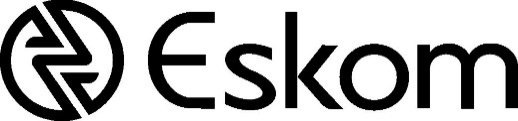 Contract betweenEskom Holdings SOC Ltd(Reg No. 2002/015527/30)Eskom Holdings SOC Ltd(Reg No. 2002/015527/30)and[Insert at award stage](Reg No. ___________ )[Insert at award stage](Reg No. ___________ )for[●]Insert title of the services[●]Insert title of the servicesContents:No of pagesPart C1Agreements & Contract Data[●]Part C2Pricing Data[●]Part C3Scope of Work:  The Scope[●]CONTRACT No.[Insert at award stage][Insert at award stage]Document referenceTitleNo of pagesC1.1Form of Offer & Acceptance[to be inserted from Returnable Documents at award stage][●]C1.2aContract Data provided by the Employer[●]C1.2bContract Data provided by the Consultant[to be inserted from Returnable Documents at award stage][●]C1.3Securities proforma[●]eitherexamined the documents listed in the Tender Data and addenda thereto as listed in the Returnable Schedules, and by submitting this Offer has accepted the Conditions of Tender.orexamined the draft contract as listed in the Acceptance section and agreed to provide this Offer.The offered total of the Prices exclusive of VAT is R     Value Added Tax @ 14% isR     The offered total of the Prices inclusive of VAT isR     (in words)      (in words)      Signature(s)Name(s)CapacityFor the tenderer:Name & signature of witness(Insert name and address of organisation)DateSignature(s)Name(s)Capacityfor the EmployerName & signature of witness(Insert name and address of organisation)DateNo.SubjectDetails1234567For the tenderer:For the EmployerSignatureNameCapacityOn behalf of(Insert name and address of organisation)(Insert name and address of organisation)Name & signature of witnessDateClauseStatementDataDataDataDataDataDataDataDataDataDataData1GeneralThe conditions of contract are the core clauses and the clauses for main Option A:		Priced contract with activity scheduleA:		Priced contract with activity scheduleA:		Priced contract with activity scheduleA:		Priced contract with activity scheduleA:		Priced contract with activity scheduleA:		Priced contract with activity scheduleA:		Priced contract with activity scheduleA:		Priced contract with activity scheduleA:		Priced contract with activity scheduleA:		Priced contract with activity scheduleA:		Priced contract with activity scheduleC:		Target contractC:		Target contractC:		Target contractC:		Target contractC:		Target contractC:		Target contractC:		Target contractC:		Target contractC:		Target contractC:		Target contractC:		Target contractE:		Time based contractE:		Time based contractE:		Time based contractE:		Time based contractE:		Time based contractE:		Time based contractE:		Time based contractE:		Time based contractE:		Time based contractE:		Time based contractE:		Time based contractG:		Term contractG:		Term contractG:		Term contractG:		Term contractG:		Term contractG:		Term contractG:		Term contractG:		Term contractG:		Term contractG:		Term contractG:		Term contractdispute resolution OptionW1:	Dispute resolution procedureW1:	Dispute resolution procedureW1:	Dispute resolution procedureW1:	Dispute resolution procedureW1:	Dispute resolution procedureW1:	Dispute resolution procedureW1:	Dispute resolution procedureW1:	Dispute resolution procedureW1:	Dispute resolution procedureW1:	Dispute resolution procedureW1:	Dispute resolution procedureand secondary Options X1:		Price adjustment for inflationX1:		Price adjustment for inflationX1:		Price adjustment for inflationX1:		Price adjustment for inflationX1:		Price adjustment for inflationX1:		Price adjustment for inflationX1:		Price adjustment for inflationX1:		Price adjustment for inflationX1:		Price adjustment for inflationX1:		Price adjustment for inflationX1:		Price adjustment for inflationX2		Changes in the lawX2		Changes in the lawX2		Changes in the lawX2		Changes in the lawX2		Changes in the lawX2		Changes in the lawX2		Changes in the lawX2		Changes in the lawX2		Changes in the lawX2		Changes in the lawX2		Changes in the lawX3:		Multiple currenciesX3:		Multiple currenciesX3:		Multiple currenciesX3:		Multiple currenciesX3:		Multiple currenciesX3:		Multiple currenciesX3:		Multiple currenciesX3:		Multiple currenciesX3:		Multiple currenciesX3:		Multiple currenciesX3:		Multiple currenciesX4:		Parent company guaranteeX4:		Parent company guaranteeX4:		Parent company guaranteeX4:		Parent company guaranteeX4:		Parent company guaranteeX4:		Parent company guaranteeX4:		Parent company guaranteeX4:		Parent company guaranteeX4:		Parent company guaranteeX4:		Parent company guaranteeX4:		Parent company guaranteeX5:		Sectional CompletionX5:		Sectional CompletionX5:		Sectional CompletionX5:		Sectional CompletionX5:		Sectional CompletionX5:		Sectional CompletionX5:		Sectional CompletionX5:		Sectional CompletionX5:		Sectional CompletionX5:		Sectional CompletionX5:		Sectional CompletionX6:		Bonus for early CompletionX6:		Bonus for early CompletionX6:		Bonus for early CompletionX6:		Bonus for early CompletionX6:		Bonus for early CompletionX6:		Bonus for early CompletionX6:		Bonus for early CompletionX6:		Bonus for early CompletionX6:		Bonus for early CompletionX6:		Bonus for early CompletionX6:		Bonus for early CompletionX7:		Delay damagesX7:		Delay damagesX7:		Delay damagesX7:		Delay damagesX7:		Delay damagesX7:		Delay damagesX7:		Delay damagesX7:		Delay damagesX7:		Delay damagesX7:		Delay damagesX7:		Delay damagesX8:		Collateral warranty agreementsX8:		Collateral warranty agreementsX8:		Collateral warranty agreementsX8:		Collateral warranty agreementsX8:		Collateral warranty agreementsX8:		Collateral warranty agreementsX8:		Collateral warranty agreementsX8:		Collateral warranty agreementsX8:		Collateral warranty agreementsX8:		Collateral warranty agreementsX8:		Collateral warranty agreementsX9:		Transfer of rightsX9:		Transfer of rightsX9:		Transfer of rightsX9:		Transfer of rightsX9:		Transfer of rightsX9:		Transfer of rightsX9:		Transfer of rightsX9:		Transfer of rightsX9:		Transfer of rightsX9:		Transfer of rightsX9:		Transfer of rightsX10		Employer’s AgentX10		Employer’s AgentX10		Employer’s AgentX10		Employer’s AgentX10		Employer’s AgentX10		Employer’s AgentX10		Employer’s AgentX10		Employer’s AgentX10		Employer’s AgentX10		Employer’s AgentX10		Employer’s AgentX11:	Termination by the EmployerX11:	Termination by the EmployerX11:	Termination by the EmployerX11:	Termination by the EmployerX11:	Termination by the EmployerX11:	Termination by the EmployerX11:	Termination by the EmployerX11:	Termination by the EmployerX11:	Termination by the EmployerX11:	Termination by the EmployerX11:	Termination by the EmployerX12:	PartneringX12:	PartneringX12:	PartneringX12:	PartneringX12:	PartneringX12:	PartneringX12:	PartneringX12:	PartneringX12:	PartneringX12:	PartneringX12:	PartneringX13:	Performance bond X13:	Performance bond X13:	Performance bond X13:	Performance bond X13:	Performance bond X13:	Performance bond X13:	Performance bond X13:	Performance bond X13:	Performance bond X13:	Performance bond X13:	Performance bond X18:	Limitation of liabilityX18:	Limitation of liabilityX18:	Limitation of liabilityX18:	Limitation of liabilityX18:	Limitation of liabilityX18:	Limitation of liabilityX18:	Limitation of liabilityX18:	Limitation of liabilityX18:	Limitation of liabilityX18:	Limitation of liabilityX18:	Limitation of liabilityX20	:	Key Performance IndicatorsX20	:	Key Performance IndicatorsX20	:	Key Performance IndicatorsX20	:	Key Performance IndicatorsX20	:	Key Performance IndicatorsX20	:	Key Performance IndicatorsX20	:	Key Performance IndicatorsX20	:	Key Performance IndicatorsX20	:	Key Performance IndicatorsX20	:	Key Performance IndicatorsX20	:	Key Performance IndicatorsZ:		Additional conditions of contractZ:		Additional conditions of contractZ:		Additional conditions of contractZ:		Additional conditions of contractZ:		Additional conditions of contractZ:		Additional conditions of contractZ:		Additional conditions of contractZ:		Additional conditions of contractZ:		Additional conditions of contractZ:		Additional conditions of contractZ:		Additional conditions of contractof the NEC3 Professional Services Contract (April 2013)If 2005 Edition is to be used delete “April 2013” and replace with “June 2005 with amendments June 2006”. Always delete this note before finalising this DataIf 2005 Edition is to be used delete “April 2013” and replace with “June 2005 with amendments June 2006”. Always delete this note before finalising this DataIf 2005 Edition is to be used delete “April 2013” and replace with “June 2005 with amendments June 2006”. Always delete this note before finalising this DataIf 2005 Edition is to be used delete “April 2013” and replace with “June 2005 with amendments June 2006”. Always delete this note before finalising this DataIf 2005 Edition is to be used delete “April 2013” and replace with “June 2005 with amendments June 2006”. Always delete this note before finalising this DataIf 2005 Edition is to be used delete “April 2013” and replace with “June 2005 with amendments June 2006”. Always delete this note before finalising this DataIf 2005 Edition is to be used delete “April 2013” and replace with “June 2005 with amendments June 2006”. Always delete this note before finalising this DataIf 2005 Edition is to be used delete “April 2013” and replace with “June 2005 with amendments June 2006”. Always delete this note before finalising this DataIf 2005 Edition is to be used delete “April 2013” and replace with “June 2005 with amendments June 2006”. Always delete this note before finalising this DataIf 2005 Edition is to be used delete “April 2013” and replace with “June 2005 with amendments June 2006”. Always delete this note before finalising this DataIf 2005 Edition is to be used delete “April 2013” and replace with “June 2005 with amendments June 2006”. Always delete this note before finalising this Data10.1The Employer is (Name):Eskom Holdings SOC Ltd (reg no: 2002/015527/30), a state owned company incorporated in terms of the company laws of the Republic of South AfricaEskom Holdings SOC Ltd (reg no: 2002/015527/30), a state owned company incorporated in terms of the company laws of the Republic of South AfricaEskom Holdings SOC Ltd (reg no: 2002/015527/30), a state owned company incorporated in terms of the company laws of the Republic of South AfricaEskom Holdings SOC Ltd (reg no: 2002/015527/30), a state owned company incorporated in terms of the company laws of the Republic of South AfricaEskom Holdings SOC Ltd (reg no: 2002/015527/30), a state owned company incorporated in terms of the company laws of the Republic of South AfricaEskom Holdings SOC Ltd (reg no: 2002/015527/30), a state owned company incorporated in terms of the company laws of the Republic of South AfricaEskom Holdings SOC Ltd (reg no: 2002/015527/30), a state owned company incorporated in terms of the company laws of the Republic of South AfricaEskom Holdings SOC Ltd (reg no: 2002/015527/30), a state owned company incorporated in terms of the company laws of the Republic of South AfricaEskom Holdings SOC Ltd (reg no: 2002/015527/30), a state owned company incorporated in terms of the company laws of the Republic of South AfricaEskom Holdings SOC Ltd (reg no: 2002/015527/30), a state owned company incorporated in terms of the company laws of the Republic of South AfricaEskom Holdings SOC Ltd (reg no: 2002/015527/30), a state owned company incorporated in terms of the company laws of the Republic of South Africa10.1AddressRegistered office at Megawatt Park, Maxwell Drive, Sandton, JohannesburgRegistered office at Megawatt Park, Maxwell Drive, Sandton, JohannesburgRegistered office at Megawatt Park, Maxwell Drive, Sandton, JohannesburgRegistered office at Megawatt Park, Maxwell Drive, Sandton, JohannesburgRegistered office at Megawatt Park, Maxwell Drive, Sandton, JohannesburgRegistered office at Megawatt Park, Maxwell Drive, Sandton, JohannesburgRegistered office at Megawatt Park, Maxwell Drive, Sandton, JohannesburgRegistered office at Megawatt Park, Maxwell Drive, Sandton, JohannesburgRegistered office at Megawatt Park, Maxwell Drive, Sandton, JohannesburgRegistered office at Megawatt Park, Maxwell Drive, Sandton, JohannesburgRegistered office at Megawatt Park, Maxwell Drive, Sandton, JohannesburgTel No.[●][●][●][●][●][●][●][●][●][●][●]Fax No.[●][●][●][●][●][●][●][●][●][●][●]11.2(9)The services are Maintaining and supporting existing licences. for the period of five yearsMaintaining and supporting existing licences. for the period of five yearsMaintaining and supporting existing licences. for the period of five yearsMaintaining and supporting existing licences. for the period of five yearsMaintaining and supporting existing licences. for the period of five yearsMaintaining and supporting existing licences. for the period of five yearsMaintaining and supporting existing licences. for the period of five yearsMaintaining and supporting existing licences. for the period of five yearsMaintaining and supporting existing licences. for the period of five yearsMaintaining and supporting existing licences. for the period of five yearsMaintaining and supporting existing licences. for the period of five years11.2(10)The following matters will be included in the Risk Register[●][●][●][●][●][●][●][●][●][●][●]11.2(11)The Scope is in  Part 3: Scope of WorkPart 3: Scope of WorkPart 3: Scope of WorkPart 3: Scope of WorkPart 3: Scope of WorkPart 3: Scope of WorkPart 3: Scope of WorkPart 3: Scope of WorkPart 3: Scope of WorkPart 3: Scope of WorkPart 3: Scope of Work12.2The law of the contract is the law of the Republic of South Africathe Republic of South Africathe Republic of South Africathe Republic of South Africathe Republic of South Africathe Republic of South Africathe Republic of South Africathe Republic of South Africathe Republic of South Africathe Republic of South Africathe Republic of South Africa13.1The language of this contract is EnglishEnglishEnglishEnglishEnglishEnglishEnglishEnglishEnglishEnglishEnglish13.3The period for reply is[●] weeks[●] weeks[●] weeks[●] weeks[●] weeks[●] weeks[●] weeks[●] weeks[●] weeks[●] weeks[●] weeks13.6The period for retention is [●] years following Completion or earlier termination.[●] years following Completion or earlier termination.[●] years following Completion or earlier termination.[●] years following Completion or earlier termination.[●] years following Completion or earlier termination.[●] years following Completion or earlier termination.[●] years following Completion or earlier termination.[●] years following Completion or earlier termination.[●] years following Completion or earlier termination.[●] years following Completion or earlier termination.[●] years following Completion or earlier termination.2The Parties’ main responsibilities25.2The Employer provides access to the following persons, places and thingsaccess toaccess toaccess toaccess toaccess toaccess toaccess toaccess dateaccess dateaccess dateaccess date1[●][●][●][●][●][●][●][●][●][●]2[●][●][●][●][●][●][●][●][●][●]3[●][●][●][●][●][●][●][●][●][●]3Time31.2The starting date is.[●][●][●][●][●][●][●][●][●][●][●]11.2(3)The completion date for the whole of the services is.[●].five years[●].five years[●].five years[●].five years[●].five years[●].five years[●].five years[●].five years[●].five years[●].five years[●].five years11.2(6)The key dates and the conditions to be met are:Condition to be metCondition to be metCondition to be metCondition to be metCondition to be metCondition to be metkey datekey datekey datekey datekey date1[●][●][●][●][●][●][●][●][●][●]2[●][●][●][●][●][●][●][●][●][●]3[●][●][●][●][●][●][●][●][●][●]31.1The Consultant is to submit a first programme for acceptance within [●] weeks of the Contract Date.[●] weeks of the Contract Date.[●] weeks of the Contract Date.[●] weeks of the Contract Date.[●] weeks of the Contract Date.[●] weeks of the Contract Date.[●] weeks of the Contract Date.[●] weeks of the Contract Date.[●] weeks of the Contract Date.[●] weeks of the Contract Date.[●] weeks of the Contract Date.32.2The Consultant submits revised programmes at intervals no longer than [●] weeks.[●] weeks.[●] weeks.[●] weeks.[●] weeks.[●] weeks.[●] weeks.[●] weeks.[●] weeks.[●] weeks.[●] weeks.4Quality40.2The quality policy statement and quality plan are provided within[●] weeks of the Contract Date.[●] weeks of the Contract Date.[●] weeks of the Contract Date.[●] weeks of the Contract Date.[●] weeks of the Contract Date.[●] weeks of the Contract Date.[●] weeks of the Contract Date.[●] weeks of the Contract Date.[●] weeks of the Contract Date.[●] weeks of the Contract Date.[●] weeks of the Contract Date.42.2The defects date is [●] weeks after Completion of the whole of the services.[●] weeks after Completion of the whole of the services.[●] weeks after Completion of the whole of the services.[●] weeks after Completion of the whole of the services.[●] weeks after Completion of the whole of the services.[●] weeks after Completion of the whole of the services.[●] weeks after Completion of the whole of the services.[●] weeks after Completion of the whole of the services.[●] weeks after Completion of the whole of the services.[●] weeks after Completion of the whole of the services.[●] weeks after Completion of the whole of the services.5Payment50.1The assessment interval is between the [●] day of each successive month.between the [●] day of each successive month.between the [●] day of each successive month.between the [●] day of each successive month.between the [●] day of each successive month.between the [●] day of each successive month.between the [●] day of each successive month.between the [●] day of each successive month.between the [●] day of each successive month.between the [●] day of each successive month.between the [●] day of each successive month.50.3The expenses stated by the Employer areItemItemItemItemAmountAmountAmountAmountAmountAmountAmount[●][●][●][●][●][●][●][●][●][●][●][●][●][●][●][●][●][●][●][●][●][●][●][●][●][●][●][●][●][●][●][●][●][●][●][●][●][●][●][●][●][●][●][●]51.1The period within which payments are made is [●] weeks.[●] weeks.[●] weeks.[●] weeks.[●] weeks.[●] weeks.[●] weeks.[●] weeks.[●] weeks.[●] weeks.[●] weeks.51.2The currency of this contract is the South African RandSouth African RandSouth African RandSouth African RandSouth African RandSouth African RandSouth African RandSouth African RandSouth African RandSouth African RandSouth African Rand51.5The interest rate is the publicly quoted prime rate of interest  charged by [●] Standard Bank of South Africa Limited at the time an amount payable in SA Rand was due,and the LIBOR rate applicable at the time for amounts due in other currencies. LIBOR is the 6 month London Interbank Offered Rate quoted under the caption “Money Rates” in The Wall Street Journal for the applicable currency or if no rate is quoted for the currency in question then the rate for United States Dollars, and if no such rate appears in The Wall Street Journal then the rate as quoted by the Reuters Monitor Money Rates Service (or such service as may replace the Reuters Monitor Money Rates Service) on the due date for the payment in question, adjusted mutatis mutandis every 6 months thereafter and as certified, in the event of any dispute, by any manager employed in the foreign exchange department of The Standard Bank of South Africa Limited, whose appointment it shall not be necessary to provethe publicly quoted prime rate of interest  charged by [●] Standard Bank of South Africa Limited at the time an amount payable in SA Rand was due,and the LIBOR rate applicable at the time for amounts due in other currencies. LIBOR is the 6 month London Interbank Offered Rate quoted under the caption “Money Rates” in The Wall Street Journal for the applicable currency or if no rate is quoted for the currency in question then the rate for United States Dollars, and if no such rate appears in The Wall Street Journal then the rate as quoted by the Reuters Monitor Money Rates Service (or such service as may replace the Reuters Monitor Money Rates Service) on the due date for the payment in question, adjusted mutatis mutandis every 6 months thereafter and as certified, in the event of any dispute, by any manager employed in the foreign exchange department of The Standard Bank of South Africa Limited, whose appointment it shall not be necessary to provethe publicly quoted prime rate of interest  charged by [●] Standard Bank of South Africa Limited at the time an amount payable in SA Rand was due,and the LIBOR rate applicable at the time for amounts due in other currencies. LIBOR is the 6 month London Interbank Offered Rate quoted under the caption “Money Rates” in The Wall Street Journal for the applicable currency or if no rate is quoted for the currency in question then the rate for United States Dollars, and if no such rate appears in The Wall Street Journal then the rate as quoted by the Reuters Monitor Money Rates Service (or such service as may replace the Reuters Monitor Money Rates Service) on the due date for the payment in question, adjusted mutatis mutandis every 6 months thereafter and as certified, in the event of any dispute, by any manager employed in the foreign exchange department of The Standard Bank of South Africa Limited, whose appointment it shall not be necessary to provethe publicly quoted prime rate of interest  charged by [●] Standard Bank of South Africa Limited at the time an amount payable in SA Rand was due,and the LIBOR rate applicable at the time for amounts due in other currencies. LIBOR is the 6 month London Interbank Offered Rate quoted under the caption “Money Rates” in The Wall Street Journal for the applicable currency or if no rate is quoted for the currency in question then the rate for United States Dollars, and if no such rate appears in The Wall Street Journal then the rate as quoted by the Reuters Monitor Money Rates Service (or such service as may replace the Reuters Monitor Money Rates Service) on the due date for the payment in question, adjusted mutatis mutandis every 6 months thereafter and as certified, in the event of any dispute, by any manager employed in the foreign exchange department of The Standard Bank of South Africa Limited, whose appointment it shall not be necessary to provethe publicly quoted prime rate of interest  charged by [●] Standard Bank of South Africa Limited at the time an amount payable in SA Rand was due,and the LIBOR rate applicable at the time for amounts due in other currencies. LIBOR is the 6 month London Interbank Offered Rate quoted under the caption “Money Rates” in The Wall Street Journal for the applicable currency or if no rate is quoted for the currency in question then the rate for United States Dollars, and if no such rate appears in The Wall Street Journal then the rate as quoted by the Reuters Monitor Money Rates Service (or such service as may replace the Reuters Monitor Money Rates Service) on the due date for the payment in question, adjusted mutatis mutandis every 6 months thereafter and as certified, in the event of any dispute, by any manager employed in the foreign exchange department of The Standard Bank of South Africa Limited, whose appointment it shall not be necessary to provethe publicly quoted prime rate of interest  charged by [●] Standard Bank of South Africa Limited at the time an amount payable in SA Rand was due,and the LIBOR rate applicable at the time for amounts due in other currencies. LIBOR is the 6 month London Interbank Offered Rate quoted under the caption “Money Rates” in The Wall Street Journal for the applicable currency or if no rate is quoted for the currency in question then the rate for United States Dollars, and if no such rate appears in The Wall Street Journal then the rate as quoted by the Reuters Monitor Money Rates Service (or such service as may replace the Reuters Monitor Money Rates Service) on the due date for the payment in question, adjusted mutatis mutandis every 6 months thereafter and as certified, in the event of any dispute, by any manager employed in the foreign exchange department of The Standard Bank of South Africa Limited, whose appointment it shall not be necessary to provethe publicly quoted prime rate of interest  charged by [●] Standard Bank of South Africa Limited at the time an amount payable in SA Rand was due,and the LIBOR rate applicable at the time for amounts due in other currencies. LIBOR is the 6 month London Interbank Offered Rate quoted under the caption “Money Rates” in The Wall Street Journal for the applicable currency or if no rate is quoted for the currency in question then the rate for United States Dollars, and if no such rate appears in The Wall Street Journal then the rate as quoted by the Reuters Monitor Money Rates Service (or such service as may replace the Reuters Monitor Money Rates Service) on the due date for the payment in question, adjusted mutatis mutandis every 6 months thereafter and as certified, in the event of any dispute, by any manager employed in the foreign exchange department of The Standard Bank of South Africa Limited, whose appointment it shall not be necessary to provethe publicly quoted prime rate of interest  charged by [●] Standard Bank of South Africa Limited at the time an amount payable in SA Rand was due,and the LIBOR rate applicable at the time for amounts due in other currencies. LIBOR is the 6 month London Interbank Offered Rate quoted under the caption “Money Rates” in The Wall Street Journal for the applicable currency or if no rate is quoted for the currency in question then the rate for United States Dollars, and if no such rate appears in The Wall Street Journal then the rate as quoted by the Reuters Monitor Money Rates Service (or such service as may replace the Reuters Monitor Money Rates Service) on the due date for the payment in question, adjusted mutatis mutandis every 6 months thereafter and as certified, in the event of any dispute, by any manager employed in the foreign exchange department of The Standard Bank of South Africa Limited, whose appointment it shall not be necessary to provethe publicly quoted prime rate of interest  charged by [●] Standard Bank of South Africa Limited at the time an amount payable in SA Rand was due,and the LIBOR rate applicable at the time for amounts due in other currencies. LIBOR is the 6 month London Interbank Offered Rate quoted under the caption “Money Rates” in The Wall Street Journal for the applicable currency or if no rate is quoted for the currency in question then the rate for United States Dollars, and if no such rate appears in The Wall Street Journal then the rate as quoted by the Reuters Monitor Money Rates Service (or such service as may replace the Reuters Monitor Money Rates Service) on the due date for the payment in question, adjusted mutatis mutandis every 6 months thereafter and as certified, in the event of any dispute, by any manager employed in the foreign exchange department of The Standard Bank of South Africa Limited, whose appointment it shall not be necessary to provethe publicly quoted prime rate of interest  charged by [●] Standard Bank of South Africa Limited at the time an amount payable in SA Rand was due,and the LIBOR rate applicable at the time for amounts due in other currencies. LIBOR is the 6 month London Interbank Offered Rate quoted under the caption “Money Rates” in The Wall Street Journal for the applicable currency or if no rate is quoted for the currency in question then the rate for United States Dollars, and if no such rate appears in The Wall Street Journal then the rate as quoted by the Reuters Monitor Money Rates Service (or such service as may replace the Reuters Monitor Money Rates Service) on the due date for the payment in question, adjusted mutatis mutandis every 6 months thereafter and as certified, in the event of any dispute, by any manager employed in the foreign exchange department of The Standard Bank of South Africa Limited, whose appointment it shall not be necessary to provethe publicly quoted prime rate of interest  charged by [●] Standard Bank of South Africa Limited at the time an amount payable in SA Rand was due,and the LIBOR rate applicable at the time for amounts due in other currencies. LIBOR is the 6 month London Interbank Offered Rate quoted under the caption “Money Rates” in The Wall Street Journal for the applicable currency or if no rate is quoted for the currency in question then the rate for United States Dollars, and if no such rate appears in The Wall Street Journal then the rate as quoted by the Reuters Monitor Money Rates Service (or such service as may replace the Reuters Monitor Money Rates Service) on the due date for the payment in question, adjusted mutatis mutandis every 6 months thereafter and as certified, in the event of any dispute, by any manager employed in the foreign exchange department of The Standard Bank of South Africa Limited, whose appointment it shall not be necessary to prove6Compensation eventsThere is no reference to Contract Data in this section of the core clauses and terms in italics used in this section are identified elsewhere in this Contract Data.There is no reference to Contract Data in this section of the core clauses and terms in italics used in this section are identified elsewhere in this Contract Data.There is no reference to Contract Data in this section of the core clauses and terms in italics used in this section are identified elsewhere in this Contract Data.There is no reference to Contract Data in this section of the core clauses and terms in italics used in this section are identified elsewhere in this Contract Data.There is no reference to Contract Data in this section of the core clauses and terms in italics used in this section are identified elsewhere in this Contract Data.There is no reference to Contract Data in this section of the core clauses and terms in italics used in this section are identified elsewhere in this Contract Data.There is no reference to Contract Data in this section of the core clauses and terms in italics used in this section are identified elsewhere in this Contract Data.There is no reference to Contract Data in this section of the core clauses and terms in italics used in this section are identified elsewhere in this Contract Data.There is no reference to Contract Data in this section of the core clauses and terms in italics used in this section are identified elsewhere in this Contract Data.There is no reference to Contract Data in this section of the core clauses and terms in italics used in this section are identified elsewhere in this Contract Data.There is no reference to Contract Data in this section of the core clauses and terms in italics used in this section are identified elsewhere in this Contract Data.7Rights to materialThere is no reference to Contract Data in this section of the core clauses and terms in italics used in this section are identified elsewhere in this Contract Data.There is no reference to Contract Data in this section of the core clauses and terms in italics used in this section are identified elsewhere in this Contract Data.There is no reference to Contract Data in this section of the core clauses and terms in italics used in this section are identified elsewhere in this Contract Data.There is no reference to Contract Data in this section of the core clauses and terms in italics used in this section are identified elsewhere in this Contract Data.There is no reference to Contract Data in this section of the core clauses and terms in italics used in this section are identified elsewhere in this Contract Data.There is no reference to Contract Data in this section of the core clauses and terms in italics used in this section are identified elsewhere in this Contract Data.There is no reference to Contract Data in this section of the core clauses and terms in italics used in this section are identified elsewhere in this Contract Data.There is no reference to Contract Data in this section of the core clauses and terms in italics used in this section are identified elsewhere in this Contract Data.There is no reference to Contract Data in this section of the core clauses and terms in italics used in this section are identified elsewhere in this Contract Data.There is no reference to Contract Data in this section of the core clauses and terms in italics used in this section are identified elsewhere in this Contract Data.There is no reference to Contract Data in this section of the core clauses and terms in italics used in this section are identified elsewhere in this Contract Data.8Indemnity, insurance and liability81.1The amounts of insurance and the periods for which the Consultant maintains insurance areEventCoverCoverCoverCoverPeriod following Completion of the whole of the services or earlier terminationPeriod following Completion of the whole of the services or earlier terminationPeriod following Completion of the whole of the services or earlier terminationPeriod following Completion of the whole of the services or earlier terminationPeriod following Completion of the whole of the services or earlier terminationPeriod following Completion of the whole of the services or earlier terminationPeriod following Completion of the whole of the services or earlier terminationLiability for failure by the Consultant to use the skill and care normally used by professionals providing services similar to the servicesWhatever the Consultant deems necessary in respect of each claim, without limit to the number of claimsWhatever the Consultant deems necessary in respect of each claim, without limit to the number of claimsWhatever the Consultant deems necessary in respect of each claim, without limit to the number of claimsWhatever the Consultant deems necessary in respect of each claim, without limit to the number of claimsSee Notes to Consultants in Annexure ASee Notes to Consultants in Annexure ASee Notes to Consultants in Annexure ASee Notes to Consultants in Annexure ASee Notes to Consultants in Annexure ASee Notes to Consultants in Annexure ASee Notes to Consultants in Annexure Adeath of or bodily injury to a person (not an employee of the Consultant) or loss of or damage to property arising from or in connection with the Consultant’s Providing the Services. Whatever the Consultant deems necessary for any occurrence or series of occurrences arising out of one event without limit to the number of claims.Whatever the Consultant deems necessary for any occurrence or series of occurrences arising out of one event without limit to the number of claims.Whatever the Consultant deems necessary for any occurrence or series of occurrences arising out of one event without limit to the number of claims.Whatever the Consultant deems necessary for any occurrence or series of occurrences arising out of one event without limit to the number of claims.See Notes to Consultants in Annexure ASee Notes to Consultants in Annexure ASee Notes to Consultants in Annexure ASee Notes to Consultants in Annexure ASee Notes to Consultants in Annexure ASee Notes to Consultants in Annexure ASee Notes to Consultants in Annexure Adeath of or bodily injury to employees of the Consultant arising out of and in the course of their employment in connection with this contractAs prescribed by the Compensation for Occupational Injuries and Diseases Act No. 130 of 1993 and the Consultant’s common law liability for people falling outside the scope of the Act with a limit of indemnity of not less than R500 000-00 (five hundred thousand) in respect of each claim, without limit to the number of claimsAs prescribed by the Compensation for Occupational Injuries and Diseases Act No. 130 of 1993 and the Consultant’s common law liability for people falling outside the scope of the Act with a limit of indemnity of not less than R500 000-00 (five hundred thousand) in respect of each claim, without limit to the number of claimsAs prescribed by the Compensation for Occupational Injuries and Diseases Act No. 130 of 1993 and the Consultant’s common law liability for people falling outside the scope of the Act with a limit of indemnity of not less than R500 000-00 (five hundred thousand) in respect of each claim, without limit to the number of claimsAs prescribed by the Compensation for Occupational Injuries and Diseases Act No. 130 of 1993 and the Consultant’s common law liability for people falling outside the scope of the Act with a limit of indemnity of not less than R500 000-00 (five hundred thousand) in respect of each claim, without limit to the number of claimsAs Consultant deems necessaryAs Consultant deems necessaryAs Consultant deems necessaryAs Consultant deems necessaryAs Consultant deems necessaryAs Consultant deems necessaryAs Consultant deems necessary81.1The Employer provides the following insurances Refer to Annexure A for details of insurance provided by the Employer.Refer to Annexure A for details of insurance provided by the Employer.Refer to Annexure A for details of insurance provided by the Employer.Refer to Annexure A for details of insurance provided by the Employer.Refer to Annexure A for details of insurance provided by the Employer.Refer to Annexure A for details of insurance provided by the Employer.Refer to Annexure A for details of insurance provided by the Employer.Refer to Annexure A for details of insurance provided by the Employer.Refer to Annexure A for details of insurance provided by the Employer.Refer to Annexure A for details of insurance provided by the Employer.Refer to Annexure A for details of insurance provided by the Employer.82.1The Consultant’s total liability to the Employer for all matters arising under or in connection with this contract, other than the excluded matters, is limited to The total of the Prices The total of the Prices The total of the Prices The total of the Prices The total of the Prices The total of the Prices The total of the Prices The total of the Prices The total of the Prices The total of the Prices The total of the Prices 9TerminationThere is no reference to Contract Data in this section of the core clauses and terms in italics used in this section are identified elsewhere in this Contract Data.There is no reference to Contract Data in this section of the core clauses and terms in italics used in this section are identified elsewhere in this Contract Data.There is no reference to Contract Data in this section of the core clauses and terms in italics used in this section are identified elsewhere in this Contract Data.There is no reference to Contract Data in this section of the core clauses and terms in italics used in this section are identified elsewhere in this Contract Data.There is no reference to Contract Data in this section of the core clauses and terms in italics used in this section are identified elsewhere in this Contract Data.There is no reference to Contract Data in this section of the core clauses and terms in italics used in this section are identified elsewhere in this Contract Data.There is no reference to Contract Data in this section of the core clauses and terms in italics used in this section are identified elsewhere in this Contract Data.There is no reference to Contract Data in this section of the core clauses and terms in italics used in this section are identified elsewhere in this Contract Data.There is no reference to Contract Data in this section of the core clauses and terms in italics used in this section are identified elsewhere in this Contract Data.There is no reference to Contract Data in this section of the core clauses and terms in italics used in this section are identified elsewhere in this Contract Data.There is no reference to Contract Data in this section of the core clauses and terms in italics used in this section are identified elsewhere in this Contract Data.10Data for main Option clauseAPriced contract with activity schedule21.3The Consultant prepares forecasts of the total expenses at intervals of no longer than[●] weeks.[●] weeks.[●] weeks.[●] weeks.[●] weeks.[●] weeks.[●] weeks.[●] weeks.[●] weeks.[●] weeks.[●] weeks.CTarget contract21.4The Consultant prepares forecasts of the total Time Charge and expenses at intervals no longer than [●] weeks.[●] weeks.[●] weeks.[●] weeks.[●] weeks.[●] weeks.[●] weeks.[●] weeks.[●] weeks.[●] weeks.[●] weeks.50.4The exchange rates are those published in[●] on [●] (date).[●] on [●] (date).[●] on [●] (date).[●] on [●] (date).[●] on [●] (date).[●] on [●] (date).[●] on [●] (date).[●] on [●] (date).[●] on [●] (date).[●] on [●] (date).[●] on [●] (date).54.1The Consultant’s share percentages and the share ranges areshare rangeshare rangeshare rangeshare rangeshare rangeConsultant’s share percentageConsultant’s share percentageConsultant’s share percentageConsultant’s share percentageConsultant’s share percentageConsultant’s share percentageless than [●]%less than [●]%less than [●]%less than [●]%less than [●]%[●]%[●]%[●]%[●]%[●]%[●]%from [●]% to [●]%from [●]% to [●]%from [●]% to [●]%from [●]% to [●]%from [●]% to [●]%[●]%[●]%[●]%[●]%[●]%[●]%from [●] to [●]%from [●] to [●]%from [●] to [●]%from [●] to [●]%from [●] to [●]%[●]%[●]%[●]%[●]%[●]%[●]%greater than [●]%greater than [●]%greater than [●]%greater than [●]%greater than [●]%[●]%[●]%[●]%[●]%[●]%[●]%ETime based contract21.4The Consultant prepares forecasts of the total Time Charge and expenses at intervals no longer than[●] weeks.[●] weeks.[●] weeks.[●] weeks.[●] weeks.[●] weeks.[●] weeks.[●] weeks.[●] weeks.[●] weeks.[●] weeks.50.4The exchange rates are those published in[●] on [●] (date).[●] on [●] (date).[●] on [●] (date).[●] on [●] (date).[●] on [●] (date).[●] on [●] (date).[●] on [●] (date).[●] on [●] (date).[●] on [●] (date).[●] on [●] (date).[●] on [●] (date).GTerm contract21.4The Consultant prepares forecasts of the total Time Charge and expenses at intervals no longer than [●] weeks.[●] weeks.[●] weeks.[●] weeks.[●] weeks.[●] weeks.[●] weeks.[●] weeks.[●] weeks.[●] weeks.[●] weeks.50.4The exchange rates are those published in[●] on [●] (date).[●] on [●] (date).[●] on [●] (date).[●] on [●] (date).[●] on [●] (date).[●] on [●] (date).[●] on [●] (date).[●] on [●] (date).[●] on [●] (date).[●] on [●] (date).[●] on [●] (date).11Data for Option W1W1.1The Adjudicator is the person selected from the ICE-SA Division (or its successor body) of the South African Institution of Civil Engineering Panel of Adjudicators by the Party intending to refer a dispute to him.  (see www.ice-sa.org.za). If the Parties do not agree on an Adjudicator the Adjudicator will be appointed by the Arbitration Foundation of Southern Africa (AFSA). the person selected from the ICE-SA Division (or its successor body) of the South African Institution of Civil Engineering Panel of Adjudicators by the Party intending to refer a dispute to him.  (see www.ice-sa.org.za). If the Parties do not agree on an Adjudicator the Adjudicator will be appointed by the Arbitration Foundation of Southern Africa (AFSA). the person selected from the ICE-SA Division (or its successor body) of the South African Institution of Civil Engineering Panel of Adjudicators by the Party intending to refer a dispute to him.  (see www.ice-sa.org.za). If the Parties do not agree on an Adjudicator the Adjudicator will be appointed by the Arbitration Foundation of Southern Africa (AFSA). the person selected from the ICE-SA Division (or its successor body) of the South African Institution of Civil Engineering Panel of Adjudicators by the Party intending to refer a dispute to him.  (see www.ice-sa.org.za). If the Parties do not agree on an Adjudicator the Adjudicator will be appointed by the Arbitration Foundation of Southern Africa (AFSA). the person selected from the ICE-SA Division (or its successor body) of the South African Institution of Civil Engineering Panel of Adjudicators by the Party intending to refer a dispute to him.  (see www.ice-sa.org.za). If the Parties do not agree on an Adjudicator the Adjudicator will be appointed by the Arbitration Foundation of Southern Africa (AFSA). the person selected from the ICE-SA Division (or its successor body) of the South African Institution of Civil Engineering Panel of Adjudicators by the Party intending to refer a dispute to him.  (see www.ice-sa.org.za). If the Parties do not agree on an Adjudicator the Adjudicator will be appointed by the Arbitration Foundation of Southern Africa (AFSA). the person selected from the ICE-SA Division (or its successor body) of the South African Institution of Civil Engineering Panel of Adjudicators by the Party intending to refer a dispute to him.  (see www.ice-sa.org.za). If the Parties do not agree on an Adjudicator the Adjudicator will be appointed by the Arbitration Foundation of Southern Africa (AFSA). the person selected from the ICE-SA Division (or its successor body) of the South African Institution of Civil Engineering Panel of Adjudicators by the Party intending to refer a dispute to him.  (see www.ice-sa.org.za). If the Parties do not agree on an Adjudicator the Adjudicator will be appointed by the Arbitration Foundation of Southern Africa (AFSA). the person selected from the ICE-SA Division (or its successor body) of the South African Institution of Civil Engineering Panel of Adjudicators by the Party intending to refer a dispute to him.  (see www.ice-sa.org.za). If the Parties do not agree on an Adjudicator the Adjudicator will be appointed by the Arbitration Foundation of Southern Africa (AFSA). the person selected from the ICE-SA Division (or its successor body) of the South African Institution of Civil Engineering Panel of Adjudicators by the Party intending to refer a dispute to him.  (see www.ice-sa.org.za). If the Parties do not agree on an Adjudicator the Adjudicator will be appointed by the Arbitration Foundation of Southern Africa (AFSA). the person selected from the ICE-SA Division (or its successor body) of the South African Institution of Civil Engineering Panel of Adjudicators by the Party intending to refer a dispute to him.  (see www.ice-sa.org.za). If the Parties do not agree on an Adjudicator the Adjudicator will be appointed by the Arbitration Foundation of Southern Africa (AFSA). Address[●][●][●][●][●][●][●][●][●][●][●]Tel No.[●][●][●][●][●][●][●][●][●][●][●]Fax No.[●][●][●][●][●][●][●][●][●][●][●]e-mail[●][●][●][●][●][●][●][●][●][●][●]W1.2(3)The adjudicator nominating body is: the Chairman of the ICE-SA Division (or its successor body) of the South African Institution of Civil Engineering. (See www.ice-sa.org.za).the Chairman of the ICE-SA Division (or its successor body) of the South African Institution of Civil Engineering. (See www.ice-sa.org.za).the Chairman of the ICE-SA Division (or its successor body) of the South African Institution of Civil Engineering. (See www.ice-sa.org.za).the Chairman of the ICE-SA Division (or its successor body) of the South African Institution of Civil Engineering. (See www.ice-sa.org.za).the Chairman of the ICE-SA Division (or its successor body) of the South African Institution of Civil Engineering. (See www.ice-sa.org.za).the Chairman of the ICE-SA Division (or its successor body) of the South African Institution of Civil Engineering. (See www.ice-sa.org.za).the Chairman of the ICE-SA Division (or its successor body) of the South African Institution of Civil Engineering. (See www.ice-sa.org.za).the Chairman of the ICE-SA Division (or its successor body) of the South African Institution of Civil Engineering. (See www.ice-sa.org.za).the Chairman of the ICE-SA Division (or its successor body) of the South African Institution of Civil Engineering. (See www.ice-sa.org.za).the Chairman of the ICE-SA Division (or its successor body) of the South African Institution of Civil Engineering. (See www.ice-sa.org.za).the Chairman of the ICE-SA Division (or its successor body) of the South African Institution of Civil Engineering. (See www.ice-sa.org.za).W1.4(2)The tribunal is: arbitrationarbitrationarbitrationarbitrationarbitrationarbitrationarbitrationarbitrationarbitrationarbitrationarbitrationW1.4(5)The arbitration procedure is the latest edition of Rules for the Conduct of Arbitrations published by The Association of Arbitrators (Southern Africa) or its successor body.the latest edition of Rules for the Conduct of Arbitrations published by The Association of Arbitrators (Southern Africa) or its successor body.the latest edition of Rules for the Conduct of Arbitrations published by The Association of Arbitrators (Southern Africa) or its successor body.the latest edition of Rules for the Conduct of Arbitrations published by The Association of Arbitrators (Southern Africa) or its successor body.the latest edition of Rules for the Conduct of Arbitrations published by The Association of Arbitrators (Southern Africa) or its successor body.the latest edition of Rules for the Conduct of Arbitrations published by The Association of Arbitrators (Southern Africa) or its successor body.the latest edition of Rules for the Conduct of Arbitrations published by The Association of Arbitrators (Southern Africa) or its successor body.the latest edition of Rules for the Conduct of Arbitrations published by The Association of Arbitrators (Southern Africa) or its successor body.the latest edition of Rules for the Conduct of Arbitrations published by The Association of Arbitrators (Southern Africa) or its successor body.the latest edition of Rules for the Conduct of Arbitrations published by The Association of Arbitrators (Southern Africa) or its successor body.the latest edition of Rules for the Conduct of Arbitrations published by The Association of Arbitrators (Southern Africa) or its successor body.The place where arbitration is to be held is[●] South Africa[●] South Africa[●] South Africa[●] South Africa[●] South Africa[●] South Africa[●] South Africa[●] South Africa[●] South Africa[●] South Africa[●] South AfricaThe person or organisation who will choose an arbitrator if the Parties cannot agree a choice orif the arbitration procedure does not state who selects an arbitrator, isthe Chairman for the time being or his nominee of the Association of Arbitrators (Southern Africa) or its successor body.the Chairman for the time being or his nominee of the Association of Arbitrators (Southern Africa) or its successor body.the Chairman for the time being or his nominee of the Association of Arbitrators (Southern Africa) or its successor body.the Chairman for the time being or his nominee of the Association of Arbitrators (Southern Africa) or its successor body.the Chairman for the time being or his nominee of the Association of Arbitrators (Southern Africa) or its successor body.the Chairman for the time being or his nominee of the Association of Arbitrators (Southern Africa) or its successor body.the Chairman for the time being or his nominee of the Association of Arbitrators (Southern Africa) or its successor body.the Chairman for the time being or his nominee of the Association of Arbitrators (Southern Africa) or its successor body.the Chairman for the time being or his nominee of the Association of Arbitrators (Southern Africa) or its successor body.the Chairman for the time being or his nominee of the Association of Arbitrators (Southern Africa) or its successor body.the Chairman for the time being or his nominee of the Association of Arbitrators (Southern Africa) or its successor body.12Data for secondary Option clausesX1Price adjustment for inflationX1.1The index is [●].[●].[●].[●].[●].[●].[●].[●].[●].[●].[●].The staff rates are{state whether “Fixed at the Contract Date and are not variable with changes in salary paid to individuals” or “Variable with changes in salary paid to individuals”}[●][●][●][●][●][●][●][●][●][●][●]X2Changes in the lawX2.1The law of the project is [●].[●].[●].[●].[●].[●].[●].[●].[●].[●].[●].X3Multiple currenciesX3.1The Employer will pay for these items or activities in the currencies statedItems & activitiesItems & activitiesItems & activitiesOther currencyOther currencyOther currencyOther currencyOther currencyOther currencyMaximum payment in other currencyMaximum payment in other currency[●][●][●][●][●][●][●][●][●][●][●][●][●][●][●][●][●][●][●][●][●][●][●][●][●][●][●][●][●][●][●][●][●]X3.1The exchange rates are those published in[●]on [●] (date)The items & activities will be paid in the other currency - to a foreign Bank account nominated by the Consultant - to a valid SARB approved CFC account in South Africa- in accordance with an alternative payment method agreed with the Employer before the Contract Date.(select one of the three methods as agreed with successful tenderer and delete the others and this note)[●]on [●] (date)The items & activities will be paid in the other currency - to a foreign Bank account nominated by the Consultant - to a valid SARB approved CFC account in South Africa- in accordance with an alternative payment method agreed with the Employer before the Contract Date.(select one of the three methods as agreed with successful tenderer and delete the others and this note)[●]on [●] (date)The items & activities will be paid in the other currency - to a foreign Bank account nominated by the Consultant - to a valid SARB approved CFC account in South Africa- in accordance with an alternative payment method agreed with the Employer before the Contract Date.(select one of the three methods as agreed with successful tenderer and delete the others and this note)[●]on [●] (date)The items & activities will be paid in the other currency - to a foreign Bank account nominated by the Consultant - to a valid SARB approved CFC account in South Africa- in accordance with an alternative payment method agreed with the Employer before the Contract Date.(select one of the three methods as agreed with successful tenderer and delete the others and this note)[●]on [●] (date)The items & activities will be paid in the other currency - to a foreign Bank account nominated by the Consultant - to a valid SARB approved CFC account in South Africa- in accordance with an alternative payment method agreed with the Employer before the Contract Date.(select one of the three methods as agreed with successful tenderer and delete the others and this note)[●]on [●] (date)The items & activities will be paid in the other currency - to a foreign Bank account nominated by the Consultant - to a valid SARB approved CFC account in South Africa- in accordance with an alternative payment method agreed with the Employer before the Contract Date.(select one of the three methods as agreed with successful tenderer and delete the others and this note)[●]on [●] (date)The items & activities will be paid in the other currency - to a foreign Bank account nominated by the Consultant - to a valid SARB approved CFC account in South Africa- in accordance with an alternative payment method agreed with the Employer before the Contract Date.(select one of the three methods as agreed with successful tenderer and delete the others and this note)[●]on [●] (date)The items & activities will be paid in the other currency - to a foreign Bank account nominated by the Consultant - to a valid SARB approved CFC account in South Africa- in accordance with an alternative payment method agreed with the Employer before the Contract Date.(select one of the three methods as agreed with successful tenderer and delete the others and this note)[●]on [●] (date)The items & activities will be paid in the other currency - to a foreign Bank account nominated by the Consultant - to a valid SARB approved CFC account in South Africa- in accordance with an alternative payment method agreed with the Employer before the Contract Date.(select one of the three methods as agreed with successful tenderer and delete the others and this note)[●]on [●] (date)The items & activities will be paid in the other currency - to a foreign Bank account nominated by the Consultant - to a valid SARB approved CFC account in South Africa- in accordance with an alternative payment method agreed with the Employer before the Contract Date.(select one of the three methods as agreed with successful tenderer and delete the others and this note)[●]on [●] (date)The items & activities will be paid in the other currency - to a foreign Bank account nominated by the Consultant - to a valid SARB approved CFC account in South Africa- in accordance with an alternative payment method agreed with the Employer before the Contract Date.(select one of the three methods as agreed with successful tenderer and delete the others and this note)X4Parent company guaranteeThere is no reference to Contract Data in this Option and terms in italics used in this Option are identified elsewhere in this Contract Data.There is no reference to Contract Data in this Option and terms in italics used in this Option are identified elsewhere in this Contract Data.There is no reference to Contract Data in this Option and terms in italics used in this Option are identified elsewhere in this Contract Data.There is no reference to Contract Data in this Option and terms in italics used in this Option are identified elsewhere in this Contract Data.There is no reference to Contract Data in this Option and terms in italics used in this Option are identified elsewhere in this Contract Data.There is no reference to Contract Data in this Option and terms in italics used in this Option are identified elsewhere in this Contract Data.There is no reference to Contract Data in this Option and terms in italics used in this Option are identified elsewhere in this Contract Data.There is no reference to Contract Data in this Option and terms in italics used in this Option are identified elsewhere in this Contract Data.There is no reference to Contract Data in this Option and terms in italics used in this Option are identified elsewhere in this Contract Data.There is no reference to Contract Data in this Option and terms in italics used in this Option are identified elsewhere in this Contract Data.There is no reference to Contract Data in this Option and terms in italics used in this Option are identified elsewhere in this Contract Data.X5Sectional CompletionX5.1The completion date for each section of the services is:sectionsectiondescriptiondescriptiondescriptiondescriptiondescriptioncompletion datecompletion datecompletion datecompletion date11[●][●][●][●][●][●][●][●][●]22[●][●][●][●][●][●][●][●][●]33[●][●][●][●][●][●][●][●][●]X5 & X6Sectional Completion and bonus for early Completion used togetherX6.1X5.1The bonuses for early Completion of each section of the services are:sectionsectiondescriptiondescriptiondescriptiondescriptiondescriptiondescriptionamount per dayamount per dayamount per day11[●][●][●][●][●][●]R[●]R[●]R[●]22[●][●][●][●][●][●]R[●]R[●]R[●]33[●][●][●][●][●][●]R[●]R[●]R[●]Remainder of the servicesR[●]R[●]R[●]X5 & X7Sectional Completion and delay damages used togetherX7.1X5.1Delay damages for late Completion of each section of the services are: sectionsectiondescriptiondescriptiondescriptiondescriptiondescriptiondescriptionamount per dayamount per dayamount per day11[●][●][●][●][●][●]R[●]R[●]R[●]22[●][●][●][●][●][●]R[●]R[●]R[●]33[●][●][●][●][●][●]R[●]R[●]R[●]Remainder of the servicesR[●]R[●]R[●]X6Bonus for early CompletionX6.1The bonus for early Completion of the whole of the services is[●] per day[●] per day[●] per day[●] per day[●] per day[●] per day[●] per day[●] per day[●] per day[●] per day[●] per dayX7Delay damagesX7.1Delay damages for late Completion of the whole of the services are[●] per day[●] per day[●] per day[●] per day[●] per day[●] per day[●] per day[●] per day[●] per day[●] per day[●] per dayX8Collateral warranty agreementsX8.1The collateral warranty agreements are:agreement referenceagreement referenceagreement referenceagreement referencethird partythird partythird partythird partythird partythird partythird party[●][●][●][●][●][●][●][●][●][●][●]X9Transfer of rightsThere is no reference to Contract Data in this Option and terms in italics used in this Option are identified elsewhere in this Contract Data.There is no reference to Contract Data in this Option and terms in italics used in this Option are identified elsewhere in this Contract Data.There is no reference to Contract Data in this Option and terms in italics used in this Option are identified elsewhere in this Contract Data.There is no reference to Contract Data in this Option and terms in italics used in this Option are identified elsewhere in this Contract Data.There is no reference to Contract Data in this Option and terms in italics used in this Option are identified elsewhere in this Contract Data.There is no reference to Contract Data in this Option and terms in italics used in this Option are identified elsewhere in this Contract Data.There is no reference to Contract Data in this Option and terms in italics used in this Option are identified elsewhere in this Contract Data.There is no reference to Contract Data in this Option and terms in italics used in this Option are identified elsewhere in this Contract Data.There is no reference to Contract Data in this Option and terms in italics used in this Option are identified elsewhere in this Contract Data.There is no reference to Contract Data in this Option and terms in italics used in this Option are identified elsewhere in this Contract Data.There is no reference to Contract Data in this Option and terms in italics used in this Option are identified elsewhere in this Contract Data.X10The Employer’s AgentX10.1The Employer’s Agent isName:[●][●][●][●][●][●][●][●][●][●][●]Address[●][●][●][●][●][●][●][●][●][●][●]The authority of the Employer’s Agent is[●][●][●][●][●][●][●][●][●][●][●]X11Termination by the EmployerThere is no reference to Contract Data in this Option and terms in italics used in this Option are identified elsewhere in this Contract Data.There is no reference to Contract Data in this Option and terms in italics used in this Option are identified elsewhere in this Contract Data.There is no reference to Contract Data in this Option and terms in italics used in this Option are identified elsewhere in this Contract Data.There is no reference to Contract Data in this Option and terms in italics used in this Option are identified elsewhere in this Contract Data.There is no reference to Contract Data in this Option and terms in italics used in this Option are identified elsewhere in this Contract Data.There is no reference to Contract Data in this Option and terms in italics used in this Option are identified elsewhere in this Contract Data.There is no reference to Contract Data in this Option and terms in italics used in this Option are identified elsewhere in this Contract Data.There is no reference to Contract Data in this Option and terms in italics used in this Option are identified elsewhere in this Contract Data.There is no reference to Contract Data in this Option and terms in italics used in this Option are identified elsewhere in this Contract Data.There is no reference to Contract Data in this Option and terms in italics used in this Option are identified elsewhere in this Contract Data.There is no reference to Contract Data in this Option and terms in italics used in this Option are identified elsewhere in this Contract Data.X12PartneringX12.1The Client is (Name)[●][●][●][●][●][●][●][●][●][●][●]X12.1Address[●][●][●][●][●][●][●][●][●][●][●]Tel[●][●][●][●][●][●][●][●][●][●][●]Fax[●][●][●][●][●][●][●][●][●][●][●]X12.1(4)The Partnering Information is in [●][●][●][●][●][●][●][●][●][●][●]X12.2(1)The Client’s objective is.[●][●][●][●][●][●][●][●][●][●][●]X13Performance bondX13.1The amount of the performance bond isR[●].R[●].R[●].R[●].R[●].R[●].R[●].R[●].R[●].R[●].R[●].X18Limitation of liabilityX18.1The Consultant’s liability to the Employer for indirect or consequential loss is limited to:R0.00 (Zero Rand)R0.00 (Zero Rand)R0.00 (Zero Rand)R0.00 (Zero Rand)R0.00 (Zero Rand)R0.00 (Zero Rand)R0.00 (Zero Rand)R0.00 (Zero Rand)R0.00 (Zero Rand)R0.00 (Zero Rand)R0.00 (Zero Rand)X18.2The Consultant’s liability to the Employer for Defects that are not found until after the defects date is limited to:The total of the PricesThe total of the PricesThe total of the PricesThe total of the PricesThe total of the PricesThe total of the PricesThe total of the PricesThe total of the PricesThe total of the PricesThe total of the PricesThe total of the PricesX18.3The end of liability date is five years after Completion of the whole of the services/task order.five years after Completion of the whole of the services/task order.five years after Completion of the whole of the services/task order.five years after Completion of the whole of the services/task order.five years after Completion of the whole of the services/task order.five years after Completion of the whole of the services/task order.five years after Completion of the whole of the services/task order.five years after Completion of the whole of the services/task order.five years after Completion of the whole of the services/task order.five years after Completion of the whole of the services/task order.five years after Completion of the whole of the services/task order.X20Key Performance Indicators (not used when Option X12 also applies)X20.1The incentive schedule for Key Performance Indicators is in [●][●][●][●][●][●][●][●][●][●][●]X20.2A report of performance against each Key Performance Indicator is provided at intervals of [●] months[●] months[●] months[●] months[●] months[●] months[●] months[●] months[●] months[●] months[●] monthsZThe Additional conditions of contract areZ1 to Z11 always apply.Z1 to Z11 always apply.Z1 to Z11 always apply.Z1 to Z11 always apply.Z1 to Z11 always apply.Z1 to Z11 always apply.Z1 to Z11 always apply.Z1 to Z11 always apply.Z1 to Z11 always apply.Z1 to Z11 always apply.Z1 to Z11 always apply.Z1Cession delegation and assignmentCession delegation and assignmentCession delegation and assignmentCession delegation and assignmentCession delegation and assignmentCession delegation and assignmentCession delegation and assignmentCession delegation and assignmentCession delegation and assignmentCession delegation and assignmentCession delegation and assignmentZ1.1The Consultant does not cede, delegate or assign any of its rights or obligations to any person without the written consent of the Employer.The Consultant does not cede, delegate or assign any of its rights or obligations to any person without the written consent of the Employer.The Consultant does not cede, delegate or assign any of its rights or obligations to any person without the written consent of the Employer.The Consultant does not cede, delegate or assign any of its rights or obligations to any person without the written consent of the Employer.The Consultant does not cede, delegate or assign any of its rights or obligations to any person without the written consent of the Employer.The Consultant does not cede, delegate or assign any of its rights or obligations to any person without the written consent of the Employer.The Consultant does not cede, delegate or assign any of its rights or obligations to any person without the written consent of the Employer.The Consultant does not cede, delegate or assign any of its rights or obligations to any person without the written consent of the Employer.The Consultant does not cede, delegate or assign any of its rights or obligations to any person without the written consent of the Employer.The Consultant does not cede, delegate or assign any of its rights or obligations to any person without the written consent of the Employer.The Consultant does not cede, delegate or assign any of its rights or obligations to any person without the written consent of the Employer.Z1.2Notwithstanding the above, the Employer may on written notice to the Consultant cede and delegate its rights and obligations under this contract to any of its subsidiaries or any of its present divisions or operations which may be converted into separate legal entities as a result of the restructuring of the Electricity Supply Industry. Notwithstanding the above, the Employer may on written notice to the Consultant cede and delegate its rights and obligations under this contract to any of its subsidiaries or any of its present divisions or operations which may be converted into separate legal entities as a result of the restructuring of the Electricity Supply Industry. Notwithstanding the above, the Employer may on written notice to the Consultant cede and delegate its rights and obligations under this contract to any of its subsidiaries or any of its present divisions or operations which may be converted into separate legal entities as a result of the restructuring of the Electricity Supply Industry. Notwithstanding the above, the Employer may on written notice to the Consultant cede and delegate its rights and obligations under this contract to any of its subsidiaries or any of its present divisions or operations which may be converted into separate legal entities as a result of the restructuring of the Electricity Supply Industry. Notwithstanding the above, the Employer may on written notice to the Consultant cede and delegate its rights and obligations under this contract to any of its subsidiaries or any of its present divisions or operations which may be converted into separate legal entities as a result of the restructuring of the Electricity Supply Industry. Notwithstanding the above, the Employer may on written notice to the Consultant cede and delegate its rights and obligations under this contract to any of its subsidiaries or any of its present divisions or operations which may be converted into separate legal entities as a result of the restructuring of the Electricity Supply Industry. Notwithstanding the above, the Employer may on written notice to the Consultant cede and delegate its rights and obligations under this contract to any of its subsidiaries or any of its present divisions or operations which may be converted into separate legal entities as a result of the restructuring of the Electricity Supply Industry. Notwithstanding the above, the Employer may on written notice to the Consultant cede and delegate its rights and obligations under this contract to any of its subsidiaries or any of its present divisions or operations which may be converted into separate legal entities as a result of the restructuring of the Electricity Supply Industry. Notwithstanding the above, the Employer may on written notice to the Consultant cede and delegate its rights and obligations under this contract to any of its subsidiaries or any of its present divisions or operations which may be converted into separate legal entities as a result of the restructuring of the Electricity Supply Industry. Notwithstanding the above, the Employer may on written notice to the Consultant cede and delegate its rights and obligations under this contract to any of its subsidiaries or any of its present divisions or operations which may be converted into separate legal entities as a result of the restructuring of the Electricity Supply Industry. Notwithstanding the above, the Employer may on written notice to the Consultant cede and delegate its rights and obligations under this contract to any of its subsidiaries or any of its present divisions or operations which may be converted into separate legal entities as a result of the restructuring of the Electricity Supply Industry. Z2Joint venturesJoint venturesJoint venturesJoint venturesJoint venturesJoint venturesJoint venturesJoint venturesJoint venturesJoint venturesJoint venturesZ2.1If the Consultant constitutes a joint venture, consortium or other unincorporated grouping of two or more persons or organisations then these persons or organisations are deemed to be jointly and severally liable to the Employer for the performance of this contract.If the Consultant constitutes a joint venture, consortium or other unincorporated grouping of two or more persons or organisations then these persons or organisations are deemed to be jointly and severally liable to the Employer for the performance of this contract.If the Consultant constitutes a joint venture, consortium or other unincorporated grouping of two or more persons or organisations then these persons or organisations are deemed to be jointly and severally liable to the Employer for the performance of this contract.If the Consultant constitutes a joint venture, consortium or other unincorporated grouping of two or more persons or organisations then these persons or organisations are deemed to be jointly and severally liable to the Employer for the performance of this contract.If the Consultant constitutes a joint venture, consortium or other unincorporated grouping of two or more persons or organisations then these persons or organisations are deemed to be jointly and severally liable to the Employer for the performance of this contract.If the Consultant constitutes a joint venture, consortium or other unincorporated grouping of two or more persons or organisations then these persons or organisations are deemed to be jointly and severally liable to the Employer for the performance of this contract.If the Consultant constitutes a joint venture, consortium or other unincorporated grouping of two or more persons or organisations then these persons or organisations are deemed to be jointly and severally liable to the Employer for the performance of this contract.If the Consultant constitutes a joint venture, consortium or other unincorporated grouping of two or more persons or organisations then these persons or organisations are deemed to be jointly and severally liable to the Employer for the performance of this contract.If the Consultant constitutes a joint venture, consortium or other unincorporated grouping of two or more persons or organisations then these persons or organisations are deemed to be jointly and severally liable to the Employer for the performance of this contract.If the Consultant constitutes a joint venture, consortium or other unincorporated grouping of two or more persons or organisations then these persons or organisations are deemed to be jointly and severally liable to the Employer for the performance of this contract.If the Consultant constitutes a joint venture, consortium or other unincorporated grouping of two or more persons or organisations then these persons or organisations are deemed to be jointly and severally liable to the Employer for the performance of this contract.Z2.2Unless already notified to the Employer, the persons or organisations notify the Employer within two weeks of the Contract Date of the key person who has the authority to bind the Consultant on their behalf.Unless already notified to the Employer, the persons or organisations notify the Employer within two weeks of the Contract Date of the key person who has the authority to bind the Consultant on their behalf.Unless already notified to the Employer, the persons or organisations notify the Employer within two weeks of the Contract Date of the key person who has the authority to bind the Consultant on their behalf.Unless already notified to the Employer, the persons or organisations notify the Employer within two weeks of the Contract Date of the key person who has the authority to bind the Consultant on their behalf.Unless already notified to the Employer, the persons or organisations notify the Employer within two weeks of the Contract Date of the key person who has the authority to bind the Consultant on their behalf.Unless already notified to the Employer, the persons or organisations notify the Employer within two weeks of the Contract Date of the key person who has the authority to bind the Consultant on their behalf.Unless already notified to the Employer, the persons or organisations notify the Employer within two weeks of the Contract Date of the key person who has the authority to bind the Consultant on their behalf.Unless already notified to the Employer, the persons or organisations notify the Employer within two weeks of the Contract Date of the key person who has the authority to bind the Consultant on their behalf.Unless already notified to the Employer, the persons or organisations notify the Employer within two weeks of the Contract Date of the key person who has the authority to bind the Consultant on their behalf.Unless already notified to the Employer, the persons or organisations notify the Employer within two weeks of the Contract Date of the key person who has the authority to bind the Consultant on their behalf.Unless already notified to the Employer, the persons or organisations notify the Employer within two weeks of the Contract Date of the key person who has the authority to bind the Consultant on their behalf.Z2.3The Consultant does not alter the composition of the joint venture, consortium or other unincorporated grouping of two or more persons without the consent of the Employer having been given to the Consultant in writing.The Consultant does not alter the composition of the joint venture, consortium or other unincorporated grouping of two or more persons without the consent of the Employer having been given to the Consultant in writing.The Consultant does not alter the composition of the joint venture, consortium or other unincorporated grouping of two or more persons without the consent of the Employer having been given to the Consultant in writing.The Consultant does not alter the composition of the joint venture, consortium or other unincorporated grouping of two or more persons without the consent of the Employer having been given to the Consultant in writing.The Consultant does not alter the composition of the joint venture, consortium or other unincorporated grouping of two or more persons without the consent of the Employer having been given to the Consultant in writing.The Consultant does not alter the composition of the joint venture, consortium or other unincorporated grouping of two or more persons without the consent of the Employer having been given to the Consultant in writing.The Consultant does not alter the composition of the joint venture, consortium or other unincorporated grouping of two or more persons without the consent of the Employer having been given to the Consultant in writing.The Consultant does not alter the composition of the joint venture, consortium or other unincorporated grouping of two or more persons without the consent of the Employer having been given to the Consultant in writing.The Consultant does not alter the composition of the joint venture, consortium or other unincorporated grouping of two or more persons without the consent of the Employer having been given to the Consultant in writing.The Consultant does not alter the composition of the joint venture, consortium or other unincorporated grouping of two or more persons without the consent of the Employer having been given to the Consultant in writing.The Consultant does not alter the composition of the joint venture, consortium or other unincorporated grouping of two or more persons without the consent of the Employer having been given to the Consultant in writing.Z3Change of Broad Based Black Economic Empowerment (B-BBEE) statusChange of Broad Based Black Economic Empowerment (B-BBEE) statusChange of Broad Based Black Economic Empowerment (B-BBEE) statusChange of Broad Based Black Economic Empowerment (B-BBEE) statusChange of Broad Based Black Economic Empowerment (B-BBEE) statusChange of Broad Based Black Economic Empowerment (B-BBEE) statusChange of Broad Based Black Economic Empowerment (B-BBEE) statusChange of Broad Based Black Economic Empowerment (B-BBEE) statusChange of Broad Based Black Economic Empowerment (B-BBEE) statusChange of Broad Based Black Economic Empowerment (B-BBEE) statusChange of Broad Based Black Economic Empowerment (B-BBEE) statusZ3.1Where a change in the Consultant’s legal status, ownership or any other change to his business composition or business dealings results in a change to the Consultant’s B-BBEE status, the Consultant notifies the Employer within seven days of the change.Where a change in the Consultant’s legal status, ownership or any other change to his business composition or business dealings results in a change to the Consultant’s B-BBEE status, the Consultant notifies the Employer within seven days of the change.Where a change in the Consultant’s legal status, ownership or any other change to his business composition or business dealings results in a change to the Consultant’s B-BBEE status, the Consultant notifies the Employer within seven days of the change.Where a change in the Consultant’s legal status, ownership or any other change to his business composition or business dealings results in a change to the Consultant’s B-BBEE status, the Consultant notifies the Employer within seven days of the change.Where a change in the Consultant’s legal status, ownership or any other change to his business composition or business dealings results in a change to the Consultant’s B-BBEE status, the Consultant notifies the Employer within seven days of the change.Where a change in the Consultant’s legal status, ownership or any other change to his business composition or business dealings results in a change to the Consultant’s B-BBEE status, the Consultant notifies the Employer within seven days of the change.Where a change in the Consultant’s legal status, ownership or any other change to his business composition or business dealings results in a change to the Consultant’s B-BBEE status, the Consultant notifies the Employer within seven days of the change.Where a change in the Consultant’s legal status, ownership or any other change to his business composition or business dealings results in a change to the Consultant’s B-BBEE status, the Consultant notifies the Employer within seven days of the change.Where a change in the Consultant’s legal status, ownership or any other change to his business composition or business dealings results in a change to the Consultant’s B-BBEE status, the Consultant notifies the Employer within seven days of the change.Where a change in the Consultant’s legal status, ownership or any other change to his business composition or business dealings results in a change to the Consultant’s B-BBEE status, the Consultant notifies the Employer within seven days of the change.Where a change in the Consultant’s legal status, ownership or any other change to his business composition or business dealings results in a change to the Consultant’s B-BBEE status, the Consultant notifies the Employer within seven days of the change.Z3.2The Consultant is required to submit an updated verification certificate and necessary supporting documentation confirming the change in his B-BBEE status to the Employer within thirty days of the notification or as otherwise instructed by the Employer.The Consultant is required to submit an updated verification certificate and necessary supporting documentation confirming the change in his B-BBEE status to the Employer within thirty days of the notification or as otherwise instructed by the Employer.The Consultant is required to submit an updated verification certificate and necessary supporting documentation confirming the change in his B-BBEE status to the Employer within thirty days of the notification or as otherwise instructed by the Employer.The Consultant is required to submit an updated verification certificate and necessary supporting documentation confirming the change in his B-BBEE status to the Employer within thirty days of the notification or as otherwise instructed by the Employer.The Consultant is required to submit an updated verification certificate and necessary supporting documentation confirming the change in his B-BBEE status to the Employer within thirty days of the notification or as otherwise instructed by the Employer.The Consultant is required to submit an updated verification certificate and necessary supporting documentation confirming the change in his B-BBEE status to the Employer within thirty days of the notification or as otherwise instructed by the Employer.The Consultant is required to submit an updated verification certificate and necessary supporting documentation confirming the change in his B-BBEE status to the Employer within thirty days of the notification or as otherwise instructed by the Employer.The Consultant is required to submit an updated verification certificate and necessary supporting documentation confirming the change in his B-BBEE status to the Employer within thirty days of the notification or as otherwise instructed by the Employer.The Consultant is required to submit an updated verification certificate and necessary supporting documentation confirming the change in his B-BBEE status to the Employer within thirty days of the notification or as otherwise instructed by the Employer.The Consultant is required to submit an updated verification certificate and necessary supporting documentation confirming the change in his B-BBEE status to the Employer within thirty days of the notification or as otherwise instructed by the Employer.The Consultant is required to submit an updated verification certificate and necessary supporting documentation confirming the change in his B-BBEE status to the Employer within thirty days of the notification or as otherwise instructed by the Employer.Z3.3Where, as a result, the Consultant’s B-BBEE status has decreased since the Contract Date the Employer may either re-negotiate this contract or alternatively, terminate the Consultant’s obligation to Provide the Services.Where, as a result, the Consultant’s B-BBEE status has decreased since the Contract Date the Employer may either re-negotiate this contract or alternatively, terminate the Consultant’s obligation to Provide the Services.Where, as a result, the Consultant’s B-BBEE status has decreased since the Contract Date the Employer may either re-negotiate this contract or alternatively, terminate the Consultant’s obligation to Provide the Services.Where, as a result, the Consultant’s B-BBEE status has decreased since the Contract Date the Employer may either re-negotiate this contract or alternatively, terminate the Consultant’s obligation to Provide the Services.Where, as a result, the Consultant’s B-BBEE status has decreased since the Contract Date the Employer may either re-negotiate this contract or alternatively, terminate the Consultant’s obligation to Provide the Services.Where, as a result, the Consultant’s B-BBEE status has decreased since the Contract Date the Employer may either re-negotiate this contract or alternatively, terminate the Consultant’s obligation to Provide the Services.Where, as a result, the Consultant’s B-BBEE status has decreased since the Contract Date the Employer may either re-negotiate this contract or alternatively, terminate the Consultant’s obligation to Provide the Services.Where, as a result, the Consultant’s B-BBEE status has decreased since the Contract Date the Employer may either re-negotiate this contract or alternatively, terminate the Consultant’s obligation to Provide the Services.Where, as a result, the Consultant’s B-BBEE status has decreased since the Contract Date the Employer may either re-negotiate this contract or alternatively, terminate the Consultant’s obligation to Provide the Services.Where, as a result, the Consultant’s B-BBEE status has decreased since the Contract Date the Employer may either re-negotiate this contract or alternatively, terminate the Consultant’s obligation to Provide the Services.Where, as a result, the Consultant’s B-BBEE status has decreased since the Contract Date the Employer may either re-negotiate this contract or alternatively, terminate the Consultant’s obligation to Provide the Services.Z3.4Failure by the Consultant to notify the Employer of a change in its B-BBEE status may constitute a reason for termination. If the Employer terminates in terms of this clause, the procedures on termination are those stated in core clause 91.  The payment on termination includes a deduction of the forecast of the additional cost to the Employer of completing the whole of the services in addition to the amounts due in terms of core clause 92.1.Failure by the Consultant to notify the Employer of a change in its B-BBEE status may constitute a reason for termination. If the Employer terminates in terms of this clause, the procedures on termination are those stated in core clause 91.  The payment on termination includes a deduction of the forecast of the additional cost to the Employer of completing the whole of the services in addition to the amounts due in terms of core clause 92.1.Failure by the Consultant to notify the Employer of a change in its B-BBEE status may constitute a reason for termination. If the Employer terminates in terms of this clause, the procedures on termination are those stated in core clause 91.  The payment on termination includes a deduction of the forecast of the additional cost to the Employer of completing the whole of the services in addition to the amounts due in terms of core clause 92.1.Failure by the Consultant to notify the Employer of a change in its B-BBEE status may constitute a reason for termination. If the Employer terminates in terms of this clause, the procedures on termination are those stated in core clause 91.  The payment on termination includes a deduction of the forecast of the additional cost to the Employer of completing the whole of the services in addition to the amounts due in terms of core clause 92.1.Failure by the Consultant to notify the Employer of a change in its B-BBEE status may constitute a reason for termination. If the Employer terminates in terms of this clause, the procedures on termination are those stated in core clause 91.  The payment on termination includes a deduction of the forecast of the additional cost to the Employer of completing the whole of the services in addition to the amounts due in terms of core clause 92.1.Failure by the Consultant to notify the Employer of a change in its B-BBEE status may constitute a reason for termination. If the Employer terminates in terms of this clause, the procedures on termination are those stated in core clause 91.  The payment on termination includes a deduction of the forecast of the additional cost to the Employer of completing the whole of the services in addition to the amounts due in terms of core clause 92.1.Failure by the Consultant to notify the Employer of a change in its B-BBEE status may constitute a reason for termination. If the Employer terminates in terms of this clause, the procedures on termination are those stated in core clause 91.  The payment on termination includes a deduction of the forecast of the additional cost to the Employer of completing the whole of the services in addition to the amounts due in terms of core clause 92.1.Failure by the Consultant to notify the Employer of a change in its B-BBEE status may constitute a reason for termination. If the Employer terminates in terms of this clause, the procedures on termination are those stated in core clause 91.  The payment on termination includes a deduction of the forecast of the additional cost to the Employer of completing the whole of the services in addition to the amounts due in terms of core clause 92.1.Failure by the Consultant to notify the Employer of a change in its B-BBEE status may constitute a reason for termination. If the Employer terminates in terms of this clause, the procedures on termination are those stated in core clause 91.  The payment on termination includes a deduction of the forecast of the additional cost to the Employer of completing the whole of the services in addition to the amounts due in terms of core clause 92.1.Failure by the Consultant to notify the Employer of a change in its B-BBEE status may constitute a reason for termination. If the Employer terminates in terms of this clause, the procedures on termination are those stated in core clause 91.  The payment on termination includes a deduction of the forecast of the additional cost to the Employer of completing the whole of the services in addition to the amounts due in terms of core clause 92.1.Failure by the Consultant to notify the Employer of a change in its B-BBEE status may constitute a reason for termination. If the Employer terminates in terms of this clause, the procedures on termination are those stated in core clause 91.  The payment on termination includes a deduction of the forecast of the additional cost to the Employer of completing the whole of the services in addition to the amounts due in terms of core clause 92.1.Z4ConfidentialityZ4.1The Consultant does not disclose or make any information arising from or in connection with this contract available to Others. This undertaking does not, however, apply to information which at the time of disclosure or thereafter, without default on the part of the Consultant, enters the public domain or to information which was already in the possession of the Consultant at the time of disclosure (evidenced by written records in existence at that time).  Should the Consultant disclose information to Others in terms of clause 23.1, the Consultant ensures that the provisions of this clause are complied with by the recipient.Z4.2If the Consultant is uncertain about whether any such information is confidential, it is to be regarded as such until notified otherwise by the Employer.Z4.3In the event that the Consultant is, at any time, required by law to disclose any such information which is required to be kept confidential, the Consultant, to the extent permitted by law prior to disclosure, notifies the Employer so that an appropriate protection order and/or any other action can be taken if possible, prior to any disclosure.  In the event that such protective order is not, or cannot, be obtained, then the Consultant may disclose that portion of the information which it is required to be disclosed by law and uses reasonable efforts to obtain assurances that confidential treatment will be afforded to the information so disclosed.Z4.4The taking of images (whether photographs, video footage or otherwise) of the Employer’s project works or any portion thereof, in the course of Providing the Services and after Completion, requires the prior written consent of the Employer.  All rights in and to all such images vests exclusively in the Employer.  Z5Waiver and estoppel: Add to core clause 12.3:Z5.1Any extension, concession, waiver or relaxation of any action stated in this contract by the Parties, or the Adjudicator does not constitute a waiver of rights, and does not give rise to an estoppel unless the Parties agree otherwise and confirm such agreement in writing.Z6Provision of a Tax Invoice.  Add to core clause 51Z6.1The Consultant (if registered in South Africa in terms of the companies Act) is required to comply with the requirements of the Value Added Tax Act, no 89 of 1991 (as amended) and to include the Employer’s VAT number 4740101508 on each invoice he submits for payment.Z7Notifying compensation eventsZ7.1Delete from the last sentence in core clause 61.3, “unless the Employer should have notified the event to the Consultant but did not”.Z8Employer’s limitation of liabilityZ8.1The Employer’s liability to the Consultant for the Consultant’s indirect or consequential loss is limited to R0.00 (zero Rand)Z9Termination: Add to core clause 90.1, at the second main bullet point, fourth sub-bullet point, after the words "against it":  Z9.1   or had a business rescue order granted against it.Z10Delay damages: Addition to secondary Option X7 Delay damages (if applicable in this contract)Z10.1If the Consultant’s payment of delay damages reaches the limits stated in this Contract Data for Option X7 or Options X5 and X7 used together, the Employer may terminate the Consultant’s obligation to Provide the Services.Z10.2If the Employer terminates in terms of this clause, the procedures on termination are those stated in core clause 91.  The payment on termination includes a deduction of the forecast of the additional cost to the Employer of completing the whole of the services in addition to the amounts due in terms of core clause 92.1.Z11EthicsClauseStatementDataDataDataData10.1The Consultant is (Name):AddressTel No.Fax No.22.1The key people are:1	Name:	Job:	Responsibilities:	Qualifications:	Experience:2	Name:	Job	Responsibilities:	Qualifications:	Experience:Only if requiredCV's (and further key persons data including CVs) are appended to Tender Schedule entitled     .CV's (and further key persons data including CVs) are appended to Tender Schedule entitled     .CV's (and further key persons data including CVs) are appended to Tender Schedule entitled     .CV's (and further key persons data including CVs) are appended to Tender Schedule entitled     .11.2(3)The completion date for the whole of the services is11.2(10)The following matters will be included in the Risk Register11.2(13)The staff rates are:name/designationname/designationraterateEither complete here or cross refer to a schedule in Part C2.225.2The Employer provides access to the following persons, places and thingsaccess toaccess toaccess toaccess date12331.1The programme identified in the Contract Data is50.3The expenses stated by the Consultant areitemitemamountamountAPriced contract with activity schedule11.2(14) The activity schedule is in11.2(18)The tendered total of the Prices is R      (in figures)       (in words), excluding VAT R      (in figures)       (in words), excluding VAT R      (in figures)       (in words), excluding VAT R      (in figures)       (in words), excluding VAT CTarget contract11.2(14) The activity schedule is in11.2(18) The tendered total of the Prices is R      (in figures)       (in words), excluding VAT R      (in figures)       (in words), excluding VAT R      (in figures)       (in words), excluding VAT R      (in figures)       (in words), excluding VAT GTerm contract11.2(25) The task schedule is inEskom Holdings SOC LtdMegawatt ParkMaxwell DriveSandtonJohannesburgDate:Eskom Holdings SOC Ltd(the Employer) and{Insert registered name and address of the Consultant}(the Consultant), for{Insert details of the services from the Contract Data}(the services).I/We the undersigned on behalf of the Consultant’s parent company of physical addressSigned aton thisday of 200_Signature(s)Name(s) (printed)Position in parent companySignature of Witness(s)Name(s) (printed)Eskom Holdings SOC LtdMegawatt ParkMaxwell DriveSandtonJohannesburgDate:Eskom Holdings SOC LtdMegawatt ParkMaxwell DriveSandtonJohannesburgDate:Document referenceTitleNo of pagesC2.1Pricing assumptions: Option A[●]C2.2The activity schedule[●]ItemNo.Programme ReferenceActivity descriptionPrice (excl VAT)Total of the PricesNo.Designation (or category) or name of staff memberRate per {hour, day, month} excluding VATNo.Expense itemAmount / rate excluding VATDocument referenceTitleNo of pagesC2.1Pricing assumptions: Option C[●]C2.2The activity schedule  [●]Identified and defined terms1111.2(13) The Time Charge is the sum of the products of each of the staff rates multiplied by the total staff time appropriate to that rate properly spent on work in this contract.(14) The Activity Schedule is the activity schedule unless later changed in accordance with this contract.(16) The Price for Services Provided to Date is the Time Charge for work which has been completed. (18) The Prices are the lump sum prices for each of the activities on the Activity Schedule unless later changed in accordance with this contract.ItemNo.Programme ReferenceActivity descriptionPriceDocument referenceTitleNo of pagesC2.1Pricing assumptions: Option EC2.2Staff rates and expensesIdentified and defined terms1111.2(16) The Price for Services Provided to Date is the Time Charge for the work which has been completed.(19) The Prices are the Time Charge.Identified and defined terms11.2(13) The Time Charge is the sum of the products of each of the staff rates multiplied by the total staff time appropriate to that rate properly spent on work in this contract.Assessing the amount due50.3The amount due isthe Price for Services Provided to Date,the amount of the expenses properly spent by the Consultant in Providing the Services andother amounts to be paid to the Consultant less amounts to be paid by or retained from the Consultant.Any tax which the law requires the Employer to pay to the Consultant is included in the amount due.No.Designation (or category) or name of staff memberRate per {hour, day, month} excluding VATNo.Expense itemAmount / rate excluding VATDocument referenceTitleNo of pagesC2.1Pricing assumptions : Option G[●]C2.2Staff rates, expenses and the task schedule.[●]Identified and defined terms1111.2(17) The Price for Services Provided to Date is, for each Task, the total of the Time Charge for work which has been completed on time based items on the Task Schedule anda proportion of the lump sum price for each other item on the Task Schedule which is the proportion of work completed on that item.(20) The Prices are the Time Charge for items described as time based on the Task Schedule andthe lump sum price in the Task Schedule for each other item.Identified and defined terms11.2(13) The Time Charge is the sum of the products of each of the staff rates multiplied by the total staff time appropriate to that rate properly spent on work in this contract.Assessing the amount due50.3The amount due isthe Price for Services Provided to Date,the amount of the expenses properly spent by the Consultant in Providing the Services andother amounts to be paid to the Consultant less amounts to be paid by or retained from the Consultant.Any tax which the law requires the Employer to pay to the Consultant is included in the amount due.No.Designation (or category) or name of staff memberRate per {hour, day, month} excluding VATNo.Expense itemAmount / rate excluding VATNo.Items of work to be carried out on a time basisNo.Items of work priced on a lump sum basisPrice (excluding VAT)Document referenceTitleNo of pagesThis cover page1C3.1Employer’s ScopeC3.2Consultant’s Scope(insert at award stage or delete if not applicable)Total number of pagesAbbreviationMeaning given to the abbreviationECSAEngineering Council of South AfricaSACPCMPSouth African Council for Project and Construction Management ProfessionalsTitle and purposeApproximate time & intervalLocationAttendance by:Risk register and compensation eventsWeekly on ________ at ___[●][●]Overall contract progress and feedbackMonthly on _____ at ___[●]Employer’s Agent , Consultant and [●]__Drawing  numberRevisionTitle